Supplemental Information forImpact of climate and humans on the range dynamics of woolly mammoth (Mammuthus primigenius) in  during MIS 2 Adam Nadachowski1*, Grzegorz Lipecki1, Mateusz Baca2, Michał Żmihorski3, Jarosław Wilczyński1 1Institute of Systematics and Evolution of    of Sciences, Sławkowska 17, 31-016 ; 2Center of New Technologies,  of , Banacha 2c, 02-097 , Poland3Institute of Nature Conservation, Polish Academy of Sciences, Mickiewicza 33, 31-120 Kraków, Poland.*Corresponding author: nadachowski@isez.pan.krakow.plFigure S1. Generalized additive models explaining relative mammoth abundance between 28,355 and 14,128 years BP. Different subplots refer to models using different degree of smoothing, ranging from k = 3 to k = 30. 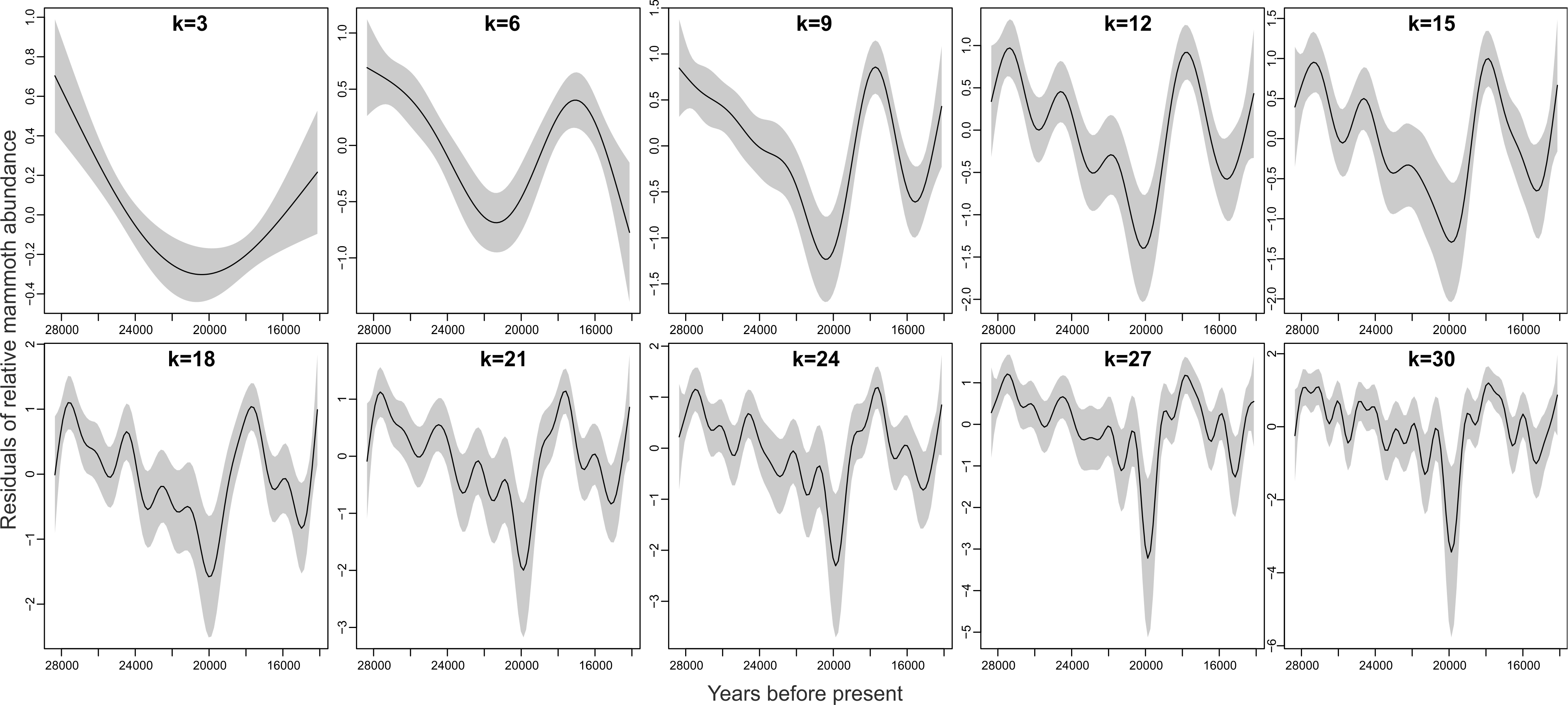 Table S1. The list of localities with directly dated remains of woolly mammoth (Mammuthus primigenius) in . Table S2. Radiocarbon datings of mammoth remains used in this study. Table S3. Published direct radiocarbon dates of woolly mammoth from Europe (MIS 2).AMS - 14C AMS date, AMS-U - 14C AMS date with ultrafiltration, conv. – conventional radiocarbon date, GPC - the gas proportional counter technique used in 14C dating.Comments:12,000 ± 220, 12,315 ± 55 - The AMS date OxA-12019 (12,315 ± 55) replaces conventional date 12,000 ± 220, Ly-1351 (Lister, 2009). Lister (2009) incorrectly reports date OxA-12019 as 12,135 ± 55.12,170 ± 130, 12,470 ± 55 – Date OxA-17846 (12,470 ± 55)  replaces OxA-1890, 12,170 ± 130  (Lister, 2009); date based on small pieces of worked tusk (ivory) that could conceivably have been brought by Late Upper Palaeolithic people from further afield (Lister, 2009).12,200 ± 300 - Soffer (1985), Tarasov (1991), Svezhentsev & Popov (1993), Sinitsyn et al. (1997), Sergin (2007) report laboratory number as IGAN-82; Svezhentsev (1993), Abramova et al. (2001), Velichko & Zelikson (2005) as IGAN-86; Stuart et al. (2002) as IGAN-282; Levi et al. (2011) as IGAN-?12,230 ± 50; 12,400 ± 160; 12,610 ± 220; 12,700 ± 160; 12,720 ± 180; 12,920 ± 390 – The six radiocarbon dates (Birm-1273a, Birm-1283, Birm-1273, OxA-1021, OxA-1455 and OxA-20129) have been obtained for the same ivory sample (Scourse et al., 2009). Date 12,230 ± 50 (OxA-20129, AMS with ultrafiltration) was used in our analysis.12,270 ± 120- Sinitsyn et al. (1997), Levi et al. (2011) report date as obtained from mammoth bone. Sulerzhitsky (2004) reports that radiocarbon dated bone belonged to large mammal (not necessarily to mammoth).12,270 ± 210, 13,705 ± 55 - AMS date (OxA-12982) 13,705 ± 55  replaces conventional date (Ly-877) 12,270 ± 210 (Lister, 2009). The age may be questioned due to contamination by preservatives and low collagen content (Huber & Reinhard 2016).12,320 ± 200, 18,100 ± 200 - Richter (1987) suggests methodological problems with sample preparation, and in his opinion two radiocarbon dates (KN-3620, 12,320 ± 200 and KN-3332, 18,100 ± 200) from the Cologne lab certainly do not give a correct age.12,330 ± 120, 12,375 ± 50 - Two AMS dates: 12,330 ± 120 (OxA-1456, juvenile tooth) and 12,375 ± 50 (OxA-19903, AMS with ultrafiltration, piece of juvenile cranium) are very similar and may be obtained from the same individual (Lister, 2009).12,670 ± 80 - Lister (2009) listed (after Svoboda et al., 2000) the date 12,670 ± 80 (GrN-14828) from Pekárna Cave (Czech Republik) as directly dated mammoth. However, Svoboda et al. (2000) and Valoch (2001) report this date as obtained from mammal bone from the Magdalenian layer.12,900 ± 200 - Gowlett et al. (1987), Svezhentsev & Popov (1993), Sinitsyn et al. (1997), Abramova et al. (2001), Stuart et al. (2002), Levi et al. (2011), Iakovleva (2014) report date as obtained from a mammoth tooth. Svezhentsev (1993), Sergin (2007) report date as obtained from a mammoth bone.12,970 ± 140 - Date was obtained from bone char (Arslanov et al., 1972). Soffer (1985) and Stuart et al. (2002) report that the date was obtained from a mammoth tooth.13,090 ± 200, 13,260 ± 110, 13,360 ± 95, 13,310 ± 60 - The three conventional dates (13,090 ± 200 (LU-796.2), 13,260 ± 110 (LU-865) and 13,360 ± 95 (LU-796)) obtained from the same mammoth tusk fragment with different treatment methods for removal of shellac and collagen extraction (for further details see Berglund et al. 1976), were replaced by AMS date 13,310 ± 60, Poz-3941 (Ukkonen et al., 2007).13,140 ± 80 - Oberlin & Pion (2009) report the date with incorrect laboratory number (Ly-1772); the correct number is Lyon-1772 (see http://www.arar.mom.fr/banadora/echantillon.php?num=14776&cpt=1)13,200 ± 100 - Nesin & Rekovets (2003), Rekovets  & Nesin (2009) report locality as Kopachiv, Sulerzhitsky (2004) reports locality as Obuchovo.13,220 ± 70, 13,500 ± 80 – Two AMS dates (13,220 ± 70, GdA-70 and 13,500 ± 80, GdA-69) from Dzierżysław (Poland), Ginter et al. (2002) and Wojtal (2007) report as obtained from large mammal. Nadachowski et al. (2011) report these dates as obtained from mammoth.13,230 ± 70 - Sample contained lower content of collagen - possibility of distortion (shift to a later date) (Šída et al., 2006).13,240 +760/-690 - A tusk from Rosmos 1 which yielded a date of 13,240 +760/-690 (K-3697B), has been re-dated at 33,270 ± 350 (OxA-10189) (Stuart et al., 2002).13,250 ± 60, 14,095 ± 55,  14,715 ± 65, 14,820 ± 60 (Bryansk Region), 14,840 ± 65, 14,910 ± 65, 14,955 ± 65, 15,535 ± 70 - Genetic analysis, clade I (Palkopoulou et al., 2013; suppl. mat.)13,350 ± 260 - Laboratory number and element dated according to Huber & Reinhard (2016).13,400 ± 185 - Soffer (1985) reports date 13,400 ± 185 (QC-898) as obtained from burned mammoth bone. Svezhentsev (1993) and Abramova et al. (2001) report date QC-898 13,400 ± 180 as obtained from mammoth tooth. Sergin (2007) reports date as obtained from bone char.13,500 ± 100 - Sinitsyn et al. (1997), Abramova et al. (2001), Sergin (2007), Levi et al. (2011) report date as obtained from mammoth tooth. Sulerzhitsky (2004) reports burned bone, Velichko & Zelikson (2005) – bone.13,700 ± 400 - Sinitsyn et al. (1997), Sergin (2007)  report date as obtained from burned mammoth bones. Levi et al. (2011) report date as obtained from mammoth bone. Abramova et al. (2001), Sulerzhitsky (2004), Iakovleva & Djindjian (2005) report date as obtained from burned bone.13,900 ± 70, 14,080 ± 165 – AMS date 13,900 ± 70 (Poz-39511) replaces conventional date (Lu-1346), 14,080 ± 165 (this paper).13,950 ± 70 - Maschenko et al. (2006) report: “The radiocarbon age (GIN [Geochronological Laboratory, Geological Institute of the Russian Academy of Sciences] 5778) of the mammoth bones from the main bone-bearing layer (240–210 cm depth) is 13,950 ± 70 years BP.”13,980 ± 110 – Stuart et al., 2002 report date 13,980 ± 110 (OxA-10237) as obtained from mammoth rib. The material dated was mammoth molar (see Huber & Reinhard, 2016). Napierala (2008), Leesch et al. (2012), Nielsen (2013), Vermeersch (2017) report an incorrect laboratory number (OxA-10239) for the date.14,047 ± 48, 14,115 ± 49 – Both AMS dates (14,047 ± 48, ETH-63071, pelvis bone, and 14,115 ± 49, ETH-63072, rib) are obtained from the same mammoth individual (Huber and Reinhard, 2016). We used combined (Oxcal v4.2.4, R_combine function) date 14,081 ± 35 (Huber and Reinhard, 2016) in our analysis. 14,260 ± 120 - Sinitsyn et al. (1997), Abramova et al. (2001), Sergin (2007) report date as obtained from mammoth tooth. Sulerzhitsky (2004) reports that radiocarbon dated material belonged to large mammal (not necessarily to mammoth). Velichko & Zelikson (2005) report bone.14,320 ± 270 - Soffer (1985) reports date QC-897 (14,320 ± 270) as obtained from burned mammoth bone. Sinitsyn et al. (1997), Abramova et al. (2001), Velichko & Zelikson (2005), Levi et al. (2011) and Iakovleva (2014) report date as obtained from mammoth tooth. Sergin (2007) reports date as obtained from bone char.14,330 ± 260 - Evin et al. (1973) report date as obtained from mammoth bone (La Croze-sur-Suran 1).14,340 ± 70, 22,010 ± 160, 22,440 ± 120, 22,540 ± 130, 23,670 ± 130 - Dates mentioned by Nadachowski et al. (2015) without laboratory number and detailed description of the sample.14,360 ± 150 - Date was obtained from the ulna of young individual of mammoth (Sorokin et al., 2009).14,400 ± 90, 17,720 ± 80, 23,810 ± 260 – Brace (2011) (Lister, personal comm.) reports this date as obtained from mammoth.14,400 ± 110 - Abramova et al. (2001) and Sergin (2007) report date as obtained from a bone.14,400 ± 250 – Haesaerts et al. 2015 report date as obtained from a mammoth bone.14,420 ± 190 – Haesaerts et al. 2015 report date as obtained from a bone.14,530 ± 120 - Sinitsyn et al. (1997), Sergin (2007), Levi et al. (2011), Sinitsyna (2013) report material dated as a mammoth's bone. Abramova et al. (2001), Velichko & Zelikson (2005), Iakovleva & Djindjian (2005) as a tooth.14,550 ± 150 - Abramova et al. (2001) and Sergin (2007) report date as obtained from a bone.14,560 ± 70; 14,790 ± 60 - Haesaerts et al. (2015) report two dates obtained from the same mammoth femur: convencional 14,560 ± 70 (GrN-29877) and AMS 14,790 ± 60 (OxA-15587). We used combined (Oxcal 4.3 (online), R_combine function) date 14,695± 46 in our analysis. Please note however that dates failed chi squared test for homogeneity (X-Test fails at 5%, X2-Test: df=1 T=6.194 (5% 3.8).14,590 ± 60; 15,030 ± 90; 15,430 ± 90 - The three AMS dates have been obtained from the same mammoth femur: 14,590 ± 60 (GrA-38787), 15,030 ± 90 (SacA-11176) and 15,430 ± 90 (SacA-14986) (Haesaerts et al., 2015). We used combined (Oxcal 4.3 (online), R_combine function) date 14,914 ± 44 in our analysis. Please note however that dates failed chi squared test for homogeneity (X-Test fails at 5% X2-Test: df=1 T=6.194 (5% 3.8).14,590 ± 140 - Sinitsyn et al. (1997), Sulerzhitsky (2004), Levi et al. (2011)  report date under laboratory number GIN-4136, Velichko & Zelikson (2005), Sergin (2007) as GIN-4186, Abramova et al. (2001) report the same date under two different laboratory numbers (GIN-4136 and GIN-4186).14,610 ± 90, 14,800 ± 120, 18,530 ± 1045/925 – glacial moraine deposit (Geyh & Schreiner, 1984).14,750 ± 50; 14,810 ± 90  – Two AMS dates have been obtained from the same sample of mammoth bone: 14,810 ± 90 (SacA-11177) and 14,750 ± 50 (GrA-38810) (Haesaerts et al., 2015). We used combined (Oxcal 4.3 (online), R_combine function) date 14,764 ± 44 in our analysis.14,750 ± 120 - Sinitsyn et al. (1997), Sergin (2007), Levi et al. (2011) report material dated as mammoth's bone, Abramova et al. (2001), Sinitsyna (2013) as a mammoth tooth, Velichko & Zelikson (2005) report date 14,750 ± 120 obtained from a mammoth's tooth as GIN-120.14,830 ± 90; 14,920 ± 90; 14,970 ± 90  - The three AMS dates have been obtained from the  same mammoth rib: 14,830 ± 90 (SacA-12041), 14,920 ± 90 (SacA-14984) and 14,970 ± 90 (SacA-12259) (Haesaerts et al., 2015). We used combined (Oxcal 4.3 (online), R_combine function) date 14,907 ± 52 in our analysis.14,870 ± 90 - Roblíčková et al. (2015), Roblíčková et al. (2016)  report date as obtained from mammoth bone, Nerudová (2015) reports date as obtained from charred bone probably of a mammoth.15,020 ± 180 - The age may be questioned due to low collagen content (Napierala, 2008).15,110 ± 530 - Abramova et al. (2001) reports radiocarbon date as obtained from mammoth bone.15,140 ± 100, 15,200 ± 200 (Bor.1)  - Sulerzhitsky (2004) reports radiocarbon date as obtained from mammoth. Bessudnov (2013) reports mammoth bone.15,245 ± 1080 - Soffer (1985) reports date (QC-900, 15,245 ± 1080) as obtained from burned mammoth bone. Svezhentsev & Popov (1993), Sinitsyn et al. (1997), Abramova et al. (2001), Velichko & Zelikson (2005), Levi et al. (2011) and Iakovleva (2014) report date as obtained from a mammoth tooth. Levi et al. (2011) reports QC-900 as 15,245 ± 270. Sergin (2007) and Haesaerts et al. (2015) report date as obtained from a bone char.15,500 ± 200, 15,910 ± 155 – Conventional date (Hel-1074, 15,500 ± 200) was obtained from mammoth humerus found in littoral sediments of Holocene age. Date replaced by AMS (Hela-321) 15,910 ± 155 (Ukkonen et al., 1999).15,560 +/- 200 - Lorenzen et al. (2011) in Suplementary Information (doi:10.1038/nature10574) listed after Ugan & Byers (2007) the date 15,560 +/- 200 (GrA-4891) from Schönberg am Kamp (Austria) as directly dated mammoth. However, this date is not from the mammoth sample (Fladerer, personal com. 2016).15,600 ± 70 - Sulerzhitsky (2004) reports date under laboratory number GIN-8086.15,660 ± 180 - Arslanov et al. (1972) report that radicarbon date has been obtained from unfused proximal epiphysis of mammoth femur. Soffer (1985), Svezhentsev (1993), Svezhentsev & Popov (1993) report mammoth tooth; Sinitsyn et al. (1997), Abramova et al. (2001), Sergin (2007) – mammoth bone. Sulerzhitsky (2004) reports that radicarbon dated bone belonged to a large mammal.15,810 ± 410 – The date is based on the dating of the apatite portion of the bone, it is probably contaminated with either recent or ancient radiocarbon (Protsch, 1991).15,920 ± 170 - Date also reported as 15,916 ± 168 (Krollop et al., 1995, Sümegi et al., 2007, Lengyel, 2009, Katona et al., 2012, Sümegi et al., 2015).16,160 ± 200 - Katona et al. (2011) listed after Vörös (1991) the date 16,160 ± 200 (Deb-1160) from Esztergom–Gyurgyalag (Hungary) as the date obtained on mammoth finding (bone sample). However, the date is not from mammoth sample but from charcoal (Hertelendi, 1991; Vörös, 1991).16,300 ± 700 - Svezhentsev & Popov (1993) probably incorrectly report date 16,300 ± 700 (GIN-2002) as obtained from mammoth tooth. The similar date (15,300 ± 700, GIN-2003), Sinitsyn et al. (1997) and Sulerzhitsky (2004) report as obtained from a bone not identified to species, Sinitsyna (2013) as obtained from bone char.16,800 ± 1200, 18,500 ± 600, 20,600 ± 700, 20,600 ± 800, 22,500 ± 900 - Sulerzhitsky (2004) reports that date was obtained from mammoth. Bulochnikova (2008) reports material dated as a mammoth tooth.17,050 ± 290 - Puzachenko et al. (2017) report date as the youngest direct date of mammoth in the Iberian Peninsula. This date is from layer with mammoth remains, but not from a mammoth sample (Alvarez-Lao, personal com. 2016).17,200 ± 250 - The date was accepted in spite of the opinion of Khlopatchev (2011) that this date does not fit well to the most of Upper Palaeolithic cultural layers in Desna River valley. We assumed that  the date was obtained from a bone deposited before the formation of the occupation level. (Единственную древнюю дату в 17200±250 из верхнего горизонта культурного слоя мы не можем принять во внимание как заведомо удревненую. Костные образцы из нижнего горизонта этого же культурного слоя дали более привычные для памятников позднего верхнего палеолита Десны даты 14770±115 и 14820±60 (Khlopatchev, 2011)).17,320 ± 290, 17,720 ± 290 - Lorenzen et al. (2011) in Suplementary Information (doi:10.1038/nature10574) listed after Ugan & Byers (2007) two dates from L'Arbreda B Superior and L'Arbreda B Inferior (Spain) as directly dated mammoths. However, in available databases the material dated in unknown or indicated as charcoal.17,340 ± 130, 17,400 ± 80 - Two AMS dates have been obtained from the same piece of mammoth tusk. A sample which gave date 17,400  ± 80 (GdA-460) contained too little collagen for dating, and in opinion of Šída et al. (2006), the reliability of the second date 17,340 ± 130 (GrA-29390) is also less than optimal due to low carbon content and the possibility of preservation contamination.17,760 ± 200, 20,500 ± 1500  - AMS date 17,760 ± 200 (AA-8067) replaces conventional date (Deb-14677) 20,500 ± 1500 (Konrád et al., 2010). 17,850 ± 265, 18,240  ± 130 – 17,850 ± 265- no lab numer (Hünermann, 1985). There is also another date from this locality (also femur) – see 18,240  ± 130 (Huber and Reinhard, 2016: ETH-17254). 17,930 ± 100, 20,150 ± 300, 20,620 ± 300 - The dates LE-1432A (17,930 ± 100), LE-1432B (20 150 ± 300) and LE-1432C(v) (20,620 ± 300) have been obtained from the same mammoth tooth by different methods of bone collagen extraction. The last date (20,620 ± 300) is the most reliable in authors opinion (Arslanov & Svezhentsev, 1993) and was used in our analysis. Svezhentsev & Popov (1993), Sinitsyn & Praslov (1997), Levi et al. (2011-2) report this date as 20,820 ± 300, Svezhentsev (1993) as 20,620 ± 300.18,160 ± 260 - The age may be questioned due to low collagen content. The ivory boomerang from layer VIII is the only sample exhibiting a significantly different age from human thumb phalanx (31,000 ± 550 BP), the antler wedge (32,400 ± 650 BP) and the bone perforator (30,600 ± 550 BP) from the same layer (Housley, 2003).18,690 ± 770 - Soffer (1985), Tarasov (1991), Svezhentsev (1993), Vasil’chuk et al. (1997) report material dated as mammoth tooth. Sinitsyn et al. (1997) report material as a bone not identified to species. Tarasov (1991) reports date as 18,690 ± 700.19,000 ± 1,200 - Laboratoriet for Radioaktiv Datering in Trondheim: The determination is based on tooth proteins only, and the result is 19,000 ± 1,200 years before our time (1950). It is possible that the dating of the carbonate in the tooth will give another result. If organic acids have penetrated the tooth while it lay in the earth, they may have contaminated the proteins, thus giving too high a c14 activity. We cannot, however, say anything about the degree of contamination, without making a determination based on carbonates in the tooth (after Heintz, 1965). Vasil’chuk et al. (1997) report laboratory number as U-4214.19,150 ± 390, 22,000+900/-800 - Due to the partial dissolution of the collagen, the contamination by preservatives cannot be ruled out (for further details see Berglund et al., 1976). We used a combined date 19,842 ± 362 from (Lu-887:E and Lu-887).19,200 ± 200, 23,770 ± 750 - The dates LE-2946A (23,770 ± 750) and LE-2946B (19,200 ± 200) have been obtained from the same mammoth tooth by different collagen dating methods. The first date (23,770 ± 750) is more reliable in authors opinion (Arslanov & Svezhentsev, 1993). Svezhentsev (1993), Svezhentsev & Popov (1993), Sinitsyn et al. (1997), Velichko & Zelikson (2005), Demidenko (2008), Levi et al.(2011) report two dates obtained from mammoth tooth from Leski as 19,200 ± 200 (LE-2946) and 23,770 ± 1540 (LE-4456).19,280 ± 600 - Soffer (1985), Sergin (2007) and Svezhentsev (1993: erroneous laboratory number Ki-1056), Haesaerts et al. (2015) report  that date has been obtained from the mammoth bone. Sinitsyn et al. (1997), Levi et al. (2011), Iakovleva & Djindjian (2005) report  that date has been obtained from the mammoth tooth.19,900 ± 260 - Sulerzhitsky (2004) reports that date was obtained from mammoth. Sinitsyn et al. (1997), Velichko & Zelikson (2005) report material dated as bone not identified to species.19,900 ± 350 - Levi et al. (2011) report material dated as mammoth bone. Sinitsyn et al. (1997), Sulerzhitsky (2004), Velichko & Zelikson (2005), Sergin (2007) report date as obtained from bone char or charred bone. Svezhentsev (1993) reports a bone.20,000 ± 1,000 - Lack of basic information except date. The measurement was realized on mammoth tusk in Military High School, Liptovský Mikuláš (Holec and Kernátsová,1997).20,300 ± 200, 21,240 ± 200 - The dates LE-1602A (20,300 ± 200) and LE-1602B (21,240 ± 200) have been obtained from the same mammoth tooth by different methods of bone collagen extraction. The second date (21,240 ± 200) is more reliable in authors opinion (Arslanov & Svezhentsev, 1993).20,360 ± 220 - Woodman et al. (1997) report date OxA-4233 as 20,360 ± 220, Stuart et al. (2002) report  incorrect date 20,630 ± 220.20,480 ± 360 - Street &Terberger (2000) comment: The youngest Wildscheuer AMS date (OxA-7498: 20,480 ± 360) was obtained on a specimen of ivory, a material which produced no result for a second Wildscheuer sample, and, in other contexts (e.g. Magdalenian samples from Gönnersdorf and Andernach-Martinsberg) has produced anomalously young results. Hedges et al. (1998b) comment: One sample of mammoth ivory (second series, sample 2) failed to yield a result and the age of a further sample of ivory (OxA-7498: 20 480 f 360) is clearly too young for an Aurignacian context. The possibility of it being an intrusive find from a younger layer might be considered; alternatively, dating results on ivory have been shown to be erroneous on several occasions, for example, unacceptably young Oxford dates on samples from the Magdalenian sites Gonnersdorf and Andernach (Street et al. 1994, 3).20,500 ± 500 - Sulerzhitsky (2004) reports date under laboratory number GIN-11311b, as obtained from a mammoth.20,550 ± 250 – Date not reported by Huber & Reinhard (2016).20,600 ± 1300 - Demay et al. (2016) report GIN-8529 as 20,600 ± 1200.20,700 ± 500 - Sulerzhitsky (2004) reports date as obtained from mammoth, Beliaeva (2015) (Belyaeva, 2015) as obtained from mammoth tooth.20,840 ± 310 - Date GrA-14009 (13,420±60) has been obtained from the apatite of the same mammoth bone (van der Plicht, 2012).20,900 ± 600 - Sulerzhitsky (2004) reports date as obtained from mammoth, Beliaeva (2015) (Belyaeva, 2015) as obtained from mammoth tooth. Demay et al. (2016) report two different dates (20,900 ± 600 from mammoth tooth and 20,900 ± 900, a bone) as GIN-11311a.20,970 ± 110 - Minimum age probably due to collagen pollution by microfilament (Raynal et al., 2014).21,100 ± 600, 21,600 ± 600 - Sinitsyn et al. (1997), Levi et al. (2011) report date (GIN-8076) obtained from mammoth bone as 21,100 ± 600. Sulerzhitsky (2004) reports this date as 21,600 ± 600. The last date is correct (Zaretskaya 2017, personal comm.).21,255 ± 240, 23,050 ± 305 – Two radiocarbon dates from Pámanes 21,255 ± 240 (PAM 32531) and 23,050 ± 305 (PAM 32530) were directly dated on woolly mammoth molars from the same mandible in Uppsala laboratory (Álvarez-Lao and García, 2010; Álvarez-Lao and García, 2012; Álvarez-Lao, personal communication 2016).21,400 ± 120 - The material dated is a mammoth molar (Ukkonen et al., 2011).21,600 ± 2200 - Levi et al. (2011) report locality name as Dobranichevka.21,680 ± 700 - Svezhentsev (1993), Svezhentsev & Popov (1993), Sinitsyn et al. (1997), Levi et al. 2011 report date as obtained from mammoth tooth; Velichko & Zelikson (2005) from charred bone.21,710 ± 120, 22,210 ± 160, 22,620 ± 340 - Three AMS dates (OxA-7108, OxA- 16601, OxA-17559) were obtained from the same mammoth ivory sample by different methods (for further details see Jacobi & Higham, 2008). Date 21,710 ± 120 (OxA-17559) was used in our analysis.21,950 ± 250, 22,000 ± 300 - Sinitsyn et al. (1997), Levi et al. (2011) report GIN-8041 as 21,950 ± 250. Praslov & Sulerzhitsky (1999), Sulerzhitsky (2004) report date as 22,000 ± 300. We used date 22,000 ± 300 in our analysis.22,000 ± 300, 22,300 ± 300 - Sulerzhitsky (2004) reports date GIN-3698 obtained from mammoth as 22,000 ± 300. Sinitsyn et al. (1997), Velichko & Zelikson (2005), Levi et al. (2011) report date GIN-3998 as 22,300 ± 300. Amirkhanov (1997) reports GIN-3698, as 22,300 ± 300. We used date 22,000 ± 300 in our analysis.18,950 ± 90, 22,090 ± 110, 22,690 ± 120, 22,740 ± 120 - Wojtal & Wilczyński (2015) report material as carbonized bone, Wilczyński et al. (2015a) as mammoth's burned bone.22,200 ± 700, 23,400 ± 700 - Sulerzhitsky (2004) reports GIN-7729 (22,200  ± 700) as date obtained from a mammoth. Bulochnikova (2008) reports the material dated as mammoth's tooth. Sinitsyn et al. (1997) report incorrect date (23,400 ± 700, GIN-7729) as obtained from the mammoth's tooth.22,330 + 130/ - 120 – Škrdla et al. (2006) report GrA-24741 (26,860 ± 430 calibrated yBP) as obtained from mammoth bone from locality Jarošov II - Kopaniny22,420 ± 315 – Dated mammoth molar was found in the glaciogenic gravel/till (Ukkonen et al., 1999). 22,500 ± 200 - Sulerzhitsky (2004) reports the laboratory number of date as GIN-3695.22,500 ± 700, 17,400 ± 2,000 - Date GIN-10239, 22,500 ± 700 replaces LE -5571, 17,400 ± 2,000 obtained from the same mammoth rib fragment (Lisitsyn, 2015, Reynolds et al., 2015). Sulerzhitsky (2004) reports laboratory number of this date as GIN-10293.22,660 ± 170 - Sinitsyn et al. (1997), Levi et al. (2011) and Gavrilov (2015) report GIN-8496 as 22,660 ± 170. Abramova et al. (2001) reports GIN-8496 as 22,660 ± 120, Sulerzhitsky (2004) as 22,600 ± 120.22,720 ± 150, 23,470 ± 170 - Gavrilov et al. (2014) and Gavrilov (2015) report that radiocarbon date has been obtained from the bone of mammoth. Gavrilov et al. (2015) reports that radicarbon dated bone belonged to a large mammal (not necessarily to mammoth).22,900 ± 120 - Date probably obtained from two different samples, from mammoth’s rib and tooth (Sinitsyn et al., 1997). Reynolds et al. (2015 ) report date as obtained from tooth.23,010 ± 300 - Svezhentsev & Popov (1993), Sinitsyn et al. (1997), Velichko & Zelikson (2005), Levi et al. (2011) report material dated as a mammoth tooth. Svezhentsev (1993) reports material dated as burned mammoth tooth.23,120 ± 200 - Škrdla et al. (2006) for date GrA-20495 (27,930 ± 240 calibrated yBP) report locality as Jarošov II – Kopaniny.23,120 ± 460, 23,800 ± 150  – AMS date AA-27375, 23,120 ± 460 replaces conventional GIN-7992, 23,800 ± 150 (Vasil’chuk et al., 2000).23,180 ± 120 - Date is considered slightly too young due to recent preservative contamination (Verpoorte, 2001).23,300 ± 300 - Sulerzhitsky (2004) reports GIN-8497a as 23,300 ± 260.23,500 ± 600, 24,200 ± 600 – Cyrek et al (2002), Łanczont and Boguckyj (2002), Sytnyk et al. (2005), Bogucki et al. (2009) report two conventional dates from Halych I (Ki-8932, 23,500 ± 600 BP and Ki-8931, 24,200 ± 600 BP) as obtained from bones without taxonomic 	identification. In the opinion of Madeyska (personal inf., 2017) the date was obtained from a mammoth bone.23,560 ± 140 - Ultrafiltered gelatin bone pretreatment method; the same bone dated in conventional laboratory (using modified Longin method) gave date 23,800 ± 400 (Bronk Ramsey et al., 2004).23,600 ± 500, 23,600 ± 600 – Sulerzhitsky et al. (2000) report date GIN-8998 as 23,600 ± 600,  Sulerzhitsky (2004) reports the same date as 23,600 ± 500. The second date was used in our analysis.23,900 ± 130 – Date 23,900 ± 130 (KIA-35747, AMS) was replaced  by AMS OxA-30177, 25,160 ± 210 (Chang et al., 2017). 24,000 ± 800 - Sinitsyn et al. (1997) report material dated as mammoth pelvis bone. Sulerzhitsky (2004) reports material dated as a mammoth remain. Sinitsyn & Hoffecker (2006) report material dated as bone without taxonomic identification.References:Aaris-Sørensen K. 2009: Diversity and dynamics of the mammalian fauna in Denmark throughout the last glacial–interglacial cycle, 115–0 kyr BP. Fossils and Strata, No. 57, pp. 1–59. ISSN 0024-1164.Abramova Z. A., Grigorieva G. V., Zaitseva G. I. 2001. The age of Upper Paleolithic sites in the Middle Dnieper River basin of Eastern Europe. Radiocarbon 43 (2B): 1077–1084, Proceedings of the 17th International 14C Conference, edited by I. Carmi and E. Boaretto.Aldhouse-Green S. & Pettitt P. 1998. Paviland Cave: contextualizing the “Red Lady”. Antiquity 72: 756-772. DOI: https://doi.org/10.1017/S0003598X00087354Álvarez-Lao D. J. & García N. 2010. Chronological distribution of Pleistocene cold-adapted large mammal faunas in the Iberian Peninsula. Quaternary International 212: 120–128. doi:10.1016/j.quaint.2009.02.029Amirkhanov Kh. A. 1997. [Амирханов Х.А. 1997.] О проблемах датировки и стратиграфии культурных отложений Зарайской стоянки. Российская археология,  4: 5-16.Arppe L. & Karhu J.A. 2010. Oxygen isotope values of precipitation and the thermal climate in Europe during the middle to late Weichselian ice age. Quaternary Science Reviews 29: 1263-1275. doi:10.1016/j.quascirev.2010.02.013Arslanov I. A. et al. 1972. [ Арсланов I.A., Вознячук М.Н., Калечиц Е.Г., Колесников B.C. 1972]. Радиоуглеродные датировки палеолитических стоянок Поднепровья - Бюллетень Комиссии по изучению четвертичного периода, 1972, № 39, с. 162-165. Arslanov Kh. A. & Svezhentsev Yu. S. 1993. An improved method for radiocarbon dating fossil bones. Radiocarbon 35 (3): 387-391.Barnes I., Shapiro B., Lister A., Kuznetsova T., Sher A., Guthrie D., Thomas M.G. 2007. Genetic structure and extinction of the woolly mammoth, Mammuthus primigenius. Current Biology 17 (12): 1072–1075. Supplemental Data. https://doi.org/10.1016/j.cub.2007.05.035Beliaeva V. I. 2015. [Беляева В. И. 2015]. Археологические аспекты климатических изменений второй половины вюрма. Древние культуры Восточной Европы: эталонные памятники и опорные комплексы в контексте современных археологических исследований. Замятнинский сборник. Выпуск 4. СПб. М АЭ РАН, 2015. С .1 13-127 — 0,7п.л.// V. I. Beliaeva. Archaeological aspects of climate change in the second half of Wurm. Электронная библиотека Музея антропологии и этнографии им. Петра Великого (Кунсткамера) РАН; http://www.kunstkamera.ru/lib/rubrikator/05/978-5-88431-282-1/; © МАЭ РАНBerglund B.E., Håkansson S., Lagerlund E. 1976. Radiocarbon dated mammoth (Mammuthus primigenius Blumenbach) finds in south Sweden. Boreas 5: 177-191.Bluszcz A., Pazdur A. 2003. Luminiscence and radiocarbon dating of sediments in the area of archaeological sites in Wrocław Oporów. 2485. In: Studia Archeologiczne, vol. XXXIII. Acta Universitatis Wratislaviensis. 263-279. (in Polish).Boguckyi A. et al., 2009.  [А.  Богуцький, М.  Ланчонт, О. Ситник, Т.  Мадейська, Я.  Кусяк, С. Федорович, Р. Дмитрук, А.  Яцишин, І. Думас, Б.  Голуб. 2009]. Палеолітична стоянка Галич ІІ: проблеми стратиграфії та хронології.  Матеріали і дослідження з археології Прикарпаття і Волині.  Львів, 2009.  Вип. 13. – С. 17–46 .Boguckyj A., Łanczont M. 2002. Stratygrafia lessówNaddniestrza halickiego. In: Madeyska T. (ed). 2002. Lessy i paleolit Naddniestrza halickiego (Ukraina). Loess and Palaeolithic of the Dniester River basin, Halič region (Ukraine). Studia Geologica Polonica 119: 315-327.Brace S. 2011 (2010). Investigating evolutionary processes using ancient and historical DNA of rodent species. Thesis submitted for the degree of Doctor of Philosophy (PhD) University of London, pp. 1-205. https://core.ac.uk/download/pdf/28894923.pdfBronk Ramsey C., Higham T., Bowles A., Hedges R. 2004. Improvements to the Pretreatment of Bone at Oxford. Radiocarbon 46 (1): 155–163.Bulochnikova E. V. 2008. [Булочникова Е.В. 2008]. Хронология верхнепалеолитических стоянок в системе археологических и естественнонаучных данных. Материалы 1-х замятнинских чтений. «Хронология, периодизация и кросс-культурные связи в каменном веке». Санкт-Петербург, Наука, 2008. – Стр. 63-73.Chang D., Knapp M., Enk J., Lippold S., Kircher M., Lister A., MacPhee R. D. E., Widga Ch, Czechowski P., Sommer R., Hodges E., Stümpel N., Barnes I., Dalén L., Derevianko A., Germonpré M., Hillebrand-Voiculescu A., Constantin S., Kuznetsova T., Mol D., Rathgeber T., Rosendahl W., Tikhonov A. N., Willerslev E., Hannon G., Lalueza-Fox C., Ulrich Joger U., Poinar H., Hofreiter M. & Shapiro B. 2017. The evolutionary and phylogeographic history of woolly mammoths: a comprehensive mitogenomic analysis. Scientific Reports 7, 44585. DOI: 10.1038/srep44585Cyrek K., Łanczont M., Madeyska T., Sytnyk A., Wrzesińska A. 2002. Górnopaleoiltyczne obozowisko łowców mamutów nad środkowym Dniestrem (wyniki badań w latach 2000-2001). In: Gancarski J. (ed.). Starsza i środkowa epoka kamienia w Karpatach Polskich, Krosno, 2002, 97-109. (in Polish)de Graaff, L. W. S. 1992. Zur Altersbestimmung eines Mammut-Stoßzahns (Kiesgrube Hochwacht) und ihre Bedeutung für die morphostratigraphische Einstufung der Quartärablagerungen zwischen Bregenz und Langen, Schriften des Vorarlberger Landesmuseums, Bregenz, in: Landschaftsgeschichte und Archäologie Bd.5: Archäologie im Gebirge, edited by: Reihe, A., 23–28.De Jong M. G. G., de Graaff  L. W. S., Seijmonsbergen A. C., and Böhm A. R. 2011. Correlation of Greenland ice-core isotope profiles and the terrestrial record of the Alpine Rhine glacier for the period 32–15 ka. Climate of the Past Discussions 7: 4335–4373. doi:10.5194/cpd-7-4335-2011Delibrias G., Guillier M. T. and Labeyrie J. 1971. Gif Natural Radiocarbon Measurements VI. Radiocarbon 13 (2): 213-254.Demay L., Péan S., Belyaeva V. I., Vasil'ev P. M., Patou-Mathis M. 2016. Zooarchaeological study of an Upper Palaeolithic site with mammoth remains, Pushkari I–excavation VII (Chernigov oblast, Ukraine). Quaternary International 406, Part B: 183-201. http://dx.doi.org/10.1016/j.quaint.2015.08.014Demidenko Y.E. 2008. The Early and Mid-Upper Palaeolithic of the North Black Sea region: an overview. Quartär 55: 99 – 114.Donner J., Jungner H. and Kurten B. 1979. Radiocarbon dates of mammoth finds in Finland compared with radiocarbon dates of Weichselian and Eemian deposits. Bull. Geol. Soc. Finland 51, 45—54.Evin J., Marien G., Pachiaudi Ch. 1973. Lyon Natural Radiocarbon Measurements III. Radiocarbon 15 (1): 134-155.Evin J., Marien G., Pachiaudi Ch. 1975. Lyon Natural Radiocarbon Measurements V. Radiocarbon 17 (1): 4-34.Evin J., Marien G., Pachiaudi Ch. 1976. Lyon Natural Radiocarbon Measurements VI. Radiocarbon 18 (1): 60-88.Evin J., Marien G., Pachiaudi C. 1979. Lyon Natural Radiocarbon Measurements VIII. Radiocarbon 21 (3):  405-452.Gavrilov K. N. 2015. [Гаврилов К. Н. 2015]. Археологический контекст новых радиоуглеродных датировок стоянки Хотылево 2, пункт В. Хлопачев Г. А. (ред.). Древние культуры Восточной Европы: эталонные памятники и опорные комплексы в контексте современных археологических исследований. СПб.: МАЭ РАН, 2015. С. 103–112. http://www.kunstkamera.ru/lib/rubrikator/05/978-5-88431-282-1/ © МАЭ РАНGavrilov K. N. et al. 2014. [К. Н. Гаврилов, Е. В. Воскресенская, К. Дука, Е. Н. Мащенко. 2014]. Стоянка Хотылёво 2 – Пункт В: Новые данные o возрасте и пространственной организации культурного слоя. Каменный век 235:  130-151.Gavrilov K.N., Voskresenskaya E.V., Maschenko E.N., Douka K. 2015. East Gravettian Khotylevo 2 site: Stratigraphy, archeozoology, and spatial organization of the cultural layer at the newly explored area of the site. Quaternary International 359-360: 335-346. http://dx.doi.org/10.1016/j.quaint.2014.08.020Geyh M. A. & Schreiner A. 1984. 14C-Datierungen an Knochen- und Stoßzahn-Fragmenten aus würmeiszeitlichen Ablagerungen im westlichen Rheingletschergebiet (Baden-Württemberg). Eiszeitalter u. Gegenwart 34: 155 - 161.Ginter B., Połtowicz M., Pawlikowski M., Skiba S, Trąbska J., Wacnik, A. Winiarska-Kabacińska M., Wojtal P., 2002. Dzierżysław 35 - Magdalenian site on the foreland of the Moravian Gate. In: Ginter B., Połtowicz M., Pawlikowski M., Skiba S., Trąbska J., Wacnik A., Winiarska-Kabacińska M., Wojtal P. (Eds.), Starsza i środkowa epoka kamienia w Karpatach polskich. Muzeum Podkarpackie w Krośnie, Krosno, pp. 112-145 (in Polish).Gowlett J.A.J., Hedges R.E.M., Law I.A. and Perry C., 1987. Radiocarbon dates from the Oxford AMS system: datelist 5. Archaeometry, 29: 125-155. Gramsch B., Beran J., Hanik S., Sommer R. S. 2013. A Palaeolithic fishhook made of ivory and the earliest fishhook tradition in Europe. Journal of Archaeological Science 40: 2458-2463. http://dx.doi.org/10.1016/j.jas.2013.01.010Haesaerts P., Damblon F., Sinitsyn A. and Van der Plicht J. 2004. Kostienki 14 (Voronezh, central Russia): new data on stratigraphy and radiocarbon chronology. Acts of the XIVth UISPP Congress, Liège Belgium, 2-8 september 2001. BAR Int. Ser. 1240:169-180.Haesaerts P., Péan S., Valladas H., Damblon F, Nuzhnyi D. 2015. Contribution à la stratigraphie du site paléolithique de Mezhyrich (Ukraine). L’anthropologie 119: 364–393. http://dx.doi.org/10.1016/j.anthro.2015.07.002Hajdas I., Bonani G., Furrer H., Mäder A., Schoch W. 2007. Radiocarbon chronology of the mammoth site at Niederweningen,Switzerland: Results from dating bones, teeth, wood, and peat. Quaternary International 164–165: 98–105. doi:10.1016/j.quaint.2006.10.007Hedges R. E. M., Housley R. A., Law I. A. and Perry C. 1988. Radiocarbon dates from the Oxford AMS system: Archaeometry Datelist 7. Archaeometry 30 (1): 155-164. DOI: 10.1111/j.1475-4754.1988.tb00443.xHedges R. E. M., Housley R. A., Law I. A. and Bronk C. R. 1989. Radiocarbon Dates from the Oxford AMS System: Archaeometry Datelist 9. Archaeometry 31 (2): 207-234.Hedges R. E. M., Housley R. A., Law I. A. and Bronk C. R. 1990. Radiocarbon Dates from the Oxford AMS System: Archaeometry Datelist 10. Archaeometry 32 (1): 101-108.Hedges R. E. M., Housley R. A., Pettitt P. B., Bronk Ramsey C. and Van. Klinken G. J. 1996. Radiocarbon dates from the Oxford AMS System: Archaeometry datelist 21. Archaeometry 38 (1): 181-207.Hedges R. E. M.,. Pettitt P. B, Bronk Ramsey C. and Van Klinken G. J. 1997. Dates from the Oxford AMS System: Archaeometry Datelist 24. Archaeometry 39 (2): 445-471.Hedges R. E. M.,. Pettitt P. B, Bronk Ramsey C. and Van Klinken G. J. 1998a. Dates from the Oxford AMS System: Archaeometry Datelist 25. Archaeometry 40 (1): 227-239.Hedges R. E. M.,. Pettitt P. B, Bronk Ramsey C. and Van Klinken G. J. 1998b. Dates from the Oxford AMS System: Archaeometry Datelist 26. Archaeometry 40 (2): 437-455.Heintz  A. 1965. A new mammoth-find from Norway and a determination of the age of the tusk from Toten by means of C14. Norsk Geologisk Tidsskrift, 45: 227-230.Hercman H., Górka, P. 2002. Analizy kości ze stanowisk Halyč i Mezigircy metodą uranowo- torową. In: Madeyska, T. (ed.). Lessy i paleolit Naddniestrza halickiego (Ukraina). Loess and Palaeolithic of the Dniester River basin, Halyč region (Ukraine). Studia Geologica Polonica, 119, 199-205. (in Polish with English summary)Hertelendi E. 1991. Radiocarbon dating of a wood sample from an excavation near Esztergom-Gyurgyalag. Acta Archaeologica Academiae Scientiarum Hungaricae 43:256-7.Holec P. & Kernátsová J. 1997. Cicavce (Mammalia) a ulitníky (Gastropoda) vrchného pleistocénu mladopaleolitického táboriska v Trenčianskych Bohuslaviciach. Mineralia Slovaca 29 (3): 234-236.Housley R.A, Gamble C.S., Street M., Pettitt P. 1997. Radiocarbon evidence for the Lateglacial Human Recolonisation of Northern Europe. Proceedings of the Prehistoric Society 63: 25-54.Huber R. & Reinhard J. 2016. Das letzte Zuger Mammut? Eine Baugrube als Fenster in die späte Eiszeit. Tugium 32: 103-110.Hünermann K. A. 1985. Eiszeit-Säugetiere aus dem Kanton Zürich. Vierteljahrsschrift der Naturforschenden Gesellschaft in Zürich: 130 (3): 229-250.Iakovleva L. 2014. Les nouvelles découvertes archéologiques sur les sites du Paléolithique supérieur d’Ukraine – 2007/2013. [In:] Pierre Noiret & Denise Leesch (Éds.), Union Internationale des Sciences Préhistoriques & Protohistoriques – Commission 8. Le Paléolithique Supérieur d’Eurasie – Sous la présidence de Marcel Otte. Bilan 2014. ERAUL 142 – 2014 – 234 p., N/B: 1-17.Iakovleva L. & Djindjian F. 2005. New data on Mammoth bone settlements of Eastern Europe in the light of the new excavations of the Gontsy site (Ukraine). Quaternary International 126–128: 195–207. https://doi.org/10.1016/j.quaint.2004.04.023Jacobi R.M., Higham T.F.G. 2008. The “Red Lady” ages gracefully: new ultrafiltration AMS determinations from Paviland. Journal of Human Evolution 55: 898–907. doi:10.1016/j.jhevol.2008.08.007Kalechits E. G.  2013. [Калечиц Е. Г. 2013]. История изучения палеолита Беларуси. [In:] Проблемы заселения Северо-Запада Восточной Европы в верхнем и финальном палеолите (культурно-исторические процессы), Сборник научных статей под редакцией к.и.н. Г.В. Синицыной: 33-85.Katona L.,  Kovács J., Kordos L., Szappanos B., Linkai I. 2012. The Csajág mammoths (Mammuthus primigenius): Late Pleniglacial finds from Hungary and their chronological significance. Quaternary International 255: 130-138. doi:10.1016/j.quaint.2011.01.048Kjær, K.H., Lagerlund, E., Adrielsson, L., Thomas, P.J., Murray, A. & Sandgren, P., 2006: The first independent chronology of Middle and Late Weichselian sediments from southern Sweden and the island of Bornholm. GFF, Vol. 128 (Pt. 3, September), pp. 209–220. Stockholm. ISSN 1103-5897.Khlopatchev G. A. 2011. [Хлопачев Г.А. 2011]. Палеолитическая стоянка Пушкари IX (Бугорок): новые данные об абсолютном и относительном возрасте. Радловский сборник: научные исследования и музейные проекты МАЭ РАН в 2010 г. / Российская академия наук, Музей антропологии и этнографии им. Петра Великого (Кунсткамера); [отв. ред: Ю. К. Чистов, М. А. Рубцова]. - Санкт-Петербург: МАЭ РАН, 2011: 234-239.Khlopachev G. A. 2015. [Хлопачев Г.А. 2015]. Юдиновская верхнепалеолитическая стоянка и ее значение для изучения поздней поры верхнего палеолита бассейна р. Десны. Замятнинский сборник. Вып. 4. СПб.: МАЭ РАН. С. 128-149.Kock S., Huggenberger P., Preusser F., Rentzel P. & Wetzel A. 2009. Formation and evolution of the Lower Terrace of the Rhine River in the area of Basel. Swiss Journal of Geoscience 102: 307–321. DOI 10.1007/s00015-009-1325-1.Konrád G., Kovács J., Halász A., Sebe, K. & Pálffy, H. 2010: Late Quaternary woolly mammoth (Mammuthus primigenius Blum) remains from southern Transdanubia, Hungary. Comptes Rendus Palevol 9 (1-2): 47-54.Kubiak H. 1980. The skulls of Mammuthus primigenius Blumenbach from Dębica and Bzianka near Rzeszów, south Poland. Folia Quaternaria 51: 31-45.Kurenkova E. I. 1978. [Куренкова Е.И. 1978]. Радиоуглеродные датировки и палеогеография некоторых стоянок позднего палеолита в бассейне среднего течения Десны. Отдельный оттиск из `Известий Академии наук СССР. Серия географическая`. 1978. № 1. М. Наука 1978г. С.102-110с.Lagerlund E. & Houmark-Nielsen M. 1993. Timing and pattern of the lastdeglaciation in the Kattegat region, southwest Scandinavia. Boreas 22: 337-347.Leesch D., Müller W., Nielsen E., Bullinger J. 2012. The Magdalenian in Switzerland: Re-colonization of a newly accessible landscape. Quaternary International 272-273 (2012) 191-208.  doi:10.1016/j.quaint.2012.04.010.Levi  K. G. et al. 2010. [К. Г. Леви, Н. В. Задонина, С. А. Язев. 2010].  Радиоуглеродная хронология природных и социальных феноменов Северного полушария .– Иркутск : Изд-во Иркут. гос. ун-та, 2010. – Т. 1. – 716 с.Levi K. G. et al. 2011a. [К. Г. Леви, Н. В. Задонина, С. А. Язев. 2011]. Радиоуглеродная хронология природных и социальных феноменов Северного полушария. – Иркутск: Изд-во Иркут. гос. ун-та, 2011. – Т. 2. – 527 с.Levi K. G. et al. 2011b. [К. Г. Леви, Н. В. Задонина, С. А. Язев. 2011]. Радиоуглеродная хронология природных и социальных феноменов Северного полушария / К. Г. Леви, Н. В. Задонина, С. А. Язев. – Иркутск : Изд-во Иркут. гос. ун-та, 2011. – Т. 3. – 847 с.Lister A. M. 2009. Late-glacial mammoth skeletons (Mammuthus primigenius) from Condover (Shropshire, UK): anatomy, pathology, taphonomy and chronological significance. Geological Journal 44: 447–479. DOI: 10.1002/gj.1162Lisitsyn S. 2015. The late Gravettian of Borshevo 5 in the context of the Kostenki-Borshevo sites (Don basin, Russia). Quaternary International 359-360: 372-383. http://dx.doi.org/10.1016/j.quaint.2014.10.043Lorenzen E.D., Nogués-Bravo D., Orlando L., Weinstock J., Binladen J., Marske K.A., Ugan A., Borregaard., M.K., Gilbert M.T.P., Nielsen R., Ho S.Y.W., Goebel T., Graf  K.E., Byers D., Stenderup J., Rasmussen M., Campos P., Leonard J.A., Koepfli K.-P., Froese D., Zazula., G, Stafford T.W., Aaris-Sørensen K., Batra P., Haywood A.M., Singarayer J.S., Valdes P.J., Boeskorov G., Burns J.A., Davydov S.P., Haile J., Jenkins D.L., Kosintsev P., Kuznetsova T., Lai X., Martin L.D., McDonald H.G., Mol D., Meldgaard M., Munch K., Stephan E., Sablin M., Sommer R.S., Sipko T., Scott E., Suchard  M.A., Tikhonov A., Willerslev R., Wayne R.K., Cooper A., Hofreiter M., Sher A., Shapiro B., Rahbek C. & Willerslev E. 2011. Species-specific responses of Late Quaternary megafauna to climate and humans. Nature,  479, 7373, pp. 359-64. DOI: 10.1038/nature10574.Maschenko E.N., Gablina S.S., Tesakov A.S., Simakova A. N. The Sevsk woolly mammoth (Mammuthus primigenius) site in Russia: Taphonomic, biological and behavioral interpretations. Quaternary International 142-143: 147-165. doi:10.1016/j.quaint.2005.03.013Motuzko A. 2010. Discovery of the herd of Late Pleistocene mammoths in Belarus // Quaternary stratigraphy and paleontology of the Southern Russia: connections between Europe, Africa and Asia: Abstracts of the International INQUA-SEQS Conference (Rostov-on-Don, June 21–26, 2010). Rostov-on- Don, 2010. P.103-105.Nadachowski A., Lipecki G., Wojtal P., Miękina B. 2011. Radiocarbon chronology of woolly mammoth (Mammuthus primigenius) from Poland. Quaternary International 245: 186-192.Nadachowski A., Krajcarz M., Krajcarz M.T., Madeyska T., Ridush B., Valde-Nowak P., Wojtal P., Zarzecka-Szubińska K. 2015. Fauna kręgowców z wybranych stanowisk strefy pery- i metakarpackiej w młodszym plejstocenie [In:] M. Łanczont, T. Madeyska (Eds) "Paleolityczna ekumena strefy pery- i metakarpackiej". Wyd. UMCS, Lublin: 597-642. ISBN: 978-83-7784-674-2Napierala H. 2008. Die Tierknochen aus dem Kesslerloch. Neubearbeitung der paläolithischen Fauna. Beiträge zur Schaffhauser Archäologie 2. Baudepartement des Kantons Schaffhausen, Schaffhausen, 128p.Nerudová Z. 2015. On site settlement activities: The example of the Epigravettian Site of Brno-Štýřice III (Czech Republic). Anthropologie (Brno) 53: 245–256.Nerudová Z., Neruda P., Lisá L., Roblíčková M. 2012. Záchranný výzkum mladopaleolitických lokalit v Brně-Štýřicích v kontextu osídlení Brněnska (Rescue excavation of the Upper Palaeolithic sites in Brno-Štýřice in the context of Brno region). Archeologické rozhledy LXIV–2012: 591–627.Nerudová, Z., Neruda, P. 2014: Štýřice III (Koněvova St. or Vídeňská St.) - Epigravettian site in Brno city (Czech Republic). IANSA, Vol. 5, Issue 1, 7-18.Nesin V., Rekovets L. 2003. Kopachiv – a new paleolithic camp of Mammoth hunters in Ukraine. Occasional Papers in Earth Sciences No. 5. 3rd Int. Mammoth Conf., 2003. – Yukon, 2003. Pp. 116–118.Nielsen E. 2013. Response of the Lateglacial fauna to climatic change. Palaeogeography, Palaeoclimatology, Palaeoecology 391: 99–110. http://dx.doi.org/10.1016/j.palaeo.2012.12.012Nuzhnyi D. 2006. The Latest Epigravettian Assemblages of the Middle Dnieper Basin (Northern Ukraine). Archaeologia Baltica 7: 58-93.Nuzhnyi D. Yu. 2014. [Нужний Д. Ю. 2014]. Крем`яний комплекс другого житла верхньопалеолітичного поселення Межиріч (The lithic assemblage of the second dwelling of Mezhirich Upper Palaeolithic site). Епіграветські пам`ятки середнього Подніпров`я. Эпиграветтские памятники среднего Поднепровья /Epigravettian Sites of Midlle Dnipro Region/. Археологічний альманах № 31: 69-80, Kyiv.Obada T., van der Plicht J., 2010. The Valea Morilor layer (Chisinau, Republic of Moldova) e a new station of mammoth hunters/Le gisement Valea Morilor (Chişinău, République de Moldova) e une nouvelle station de chasseurs de mammouths. Quaternaire, Hors-série (3): The Vth International Conference on mammoth and their relatives/Ve Conférence Internationale sur les mammouths et leur famille, 30th aout - 4 september 2010 Le Puy-en-Velay (Direction: Frederic Lacombat & Dick Mol), Paris, 139.Obada T., van der Plicht J., Markova A., Prepelitsa A. 2012. Preliminary results of studies of the Valea Morilor Upper Palaeolithic site (Chişinău, Republic of Moldova): A new camp of mammoth hunters. Quaternary International 276-277: 227-241. doi:10.1016/j.quaint.2012.04.015Oberlin C., Pion G. 2009. Le corpus des datations radiocarbone et la disparition du Renne, in G. Pion et L. Mevel (coord.), La fin du Paléolithique supérieur dans les Alpes du Nord, le Jura méridional et les régions limitrophes. Approches culturelles et environnementales, Paris, Société préhistorique française (Mémoire, 50), p. 51-58.Oliva, M. 2007. 1. Část. Charakteristika lokalit a inventářů. In Oliva, M., Klápště, J., Měřínský, Z. eds.: Gravettien na Moravě. Brno: [Masarykova univerzita, Filozofická fakulta], Dissertationes archaeologicae Brunenses/Pragensesque, 54.Palkopoulou E., Dalén L., Lister A.M., Vartanyan S., Sablin M., Sher A., Edmark V.N., Brandström M.D., Germonpré M., Barnes I., Thomas J.A. 2013 Holarctic genetic structure and range dynamics in the woolly mammoth. Proc. R. Soc. B, 280: 20131910. http://dx.doi.org/10.1098/rspb.2013.1910Ponomarev D. V., Markova A. K., van Kolfschoten T., and van der Plicht J. 2012. Radiocarbon Dates of Late Quaternary Mammals in the Archangelsk Region and Their Contribution to Reconstructions of the Last Glaciation in Eastern Europe. ISSN 1028_334X, Doklady Earth Sciences, 2012, Vol. 444, Part 2, pp. 706–710. © Pleiades Publishing, Ltd., 2012. Original Russian Text © D.V. Ponomarev, A.K. Markova, T. van Kolfschoten, J. van der Plicht, 2012, published in Doklady Akademii Nauk, 2012, Vol. 444, No. 6, pp. 635–639.Praslov N. D. & Sulerzhitsky L. D. 1999. [Праслов Н.Д., Сулержицкий Л.Д. 1999]. Новые данные по хронологии палеолитических стоянок в Костенках на Дону . Доклады РАН. Сер. «Геология». М., 1999. Т. 365. №. 2. С. 236–240.Protsch R. 1991. Dating of bones in archaeology and anthropology. In Golksu, H.U, M. Oberhofer, and D. Regulla (eds), Scientific Dating Method. Advanced Science and technology Vol 1: Netherlands:271-300. Kluwer Academic Publishers.Protsch R. and Weninger B. 1984. Frankfurt Radiocarbon Dates I. Radiocarbon 26 (2): 185-195.Punning J. M., Liiva A. and Ilves E. 1968. Tartu Radiocarbon Dates III. Radiocarbon 10 (2): 379-383.Puzachenko A. Yu., Markova A.K., Kosintsev P.A.,. van Kolfschoten T., van der Plicht J., Kuznetsova T.V., Tikhonov A.N., Ponomarev D.V., Kuitems M., Bachura O.P. 2017. The Eurasian mammoth distribution during the second half of the Late Pleistocene and the Holocene: Regional aspects. Quaternary International 445: 71-88. http://dx.doi.org/10.1016/j.quaint.2016.05.019Raynal J-P., Lafarge A., Rémy D., Delvigne V., Guadelli J-L., Costamagno S., Le Gall O., Daujeard C., Vivent D., Fernandes P., Le Corre-le Beux M., Vernet G., Bazile F., Lefèvre D. 2014. Datations SMA et nouveaux regards sur l’archéo-séquence du Rond-du-Barry (Polignac, Haute-Loire). C. R. Palevol (Comptes Rendus Palevol) 13: 623–636. http://dx.doi.org/10.1016/j.crpv.2014.03.010Rekovets L. I. & Nesin V.A. 2009. [Рековец Л. И., Несин В.А. 2009]. Новая стоянка людей позднего палеолита у села Копачив в Украине. Збірка наукових статей. — К.: ВПЦ «Київський університет», 2009, No 7-8: 74-78. Reynolds, N., Lisitsyn, S.N., Sablin, M.V., Barton, N. and Higham, T.F.G. 2015. Chronology of the European Russian Gravettian: New radiocarbon dating results and interpretation. Quartär 62: 121-132. doi: 10.7485/QU62_5.Richter J. 1987. Jungpaläolithische Funde aus Breitenbach/Kr. Zeitz im Germanischen Nationalmuseum Nürnberg. Quartär 37/38: 63-96.Roblíčková M., Nerudová Z., Nývltová Fišáková M. 2015. Analýza zvířecích kostí z epigravettienské lokality Brno-Štýřice III, výzkumné sezóny 2012–2014 (Analysis of animal bones from the Epigravettian open-air site Brno-Štýřice III (2012–2014)). Archeologické rozhledy LXVII–2015: 627–653.Rowlands M. B. 1971. Radiocarbon Evidence of the Age of an Irish Sea Glaciation in the Vale of Clwyd. Nature Physical Science 230: 9-11.Schild R. (ed). 2014. Wilczyce. A Late Magdalenian Winter Hunting Camp in Southern Poland. Warszawa. 448 Pp. ISBN/ISSN 9788363760250Scourse J. D., Coope G. R., Allen J. R. M., Lister A. M., Housley R. A., Hedges R. E. M., Jones A. S. G., Watkins R. 2009. Late-glacial remains of woolly mammoth (Mammuthus primigenius) from Shropshire, UK: stratigraphy, sedimentology and geochronology of the Condover site. Geological Journal 44: 392–413. DOI: 10.1002/gj.1163Sergin V. Ya. 2007. [Сергин В. Я. 2007]. К радиокарбоновой хронологии палеолитических поселений среднеднепровского типа . Российская археология No 4: 72-81.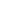 Shotton F. W. and Williams R. E. G. 1971. Birmingham University Radiocarbon Dates V. Radiocarbon 13 (2): 141-156.Sinitsyn A. A. 2014. [Синицын А.А. 2014]. Прерывистость и преемственность в палеолите Костенок. Верхнедонской археологический сборник. Вып. 6. Липецк: ЛГПУ. С. 66-76.Sinitsyn, A.A. and Hoffecker, J.F. 2006. Radiocarbon dating and chronology of the early Upper Paleolithic at Kostenki. Quaternary International 152-153: 175-185. doi:10.1016/j.quaint.2005.12.0Sinitsyn A. A. et al. 1997. [Синицын А.А., Праслов Н.Д., Свеженцев Ю.С., Сулержицкий Л.Д. 1997]. Радиоуглеродная хронология верхнего палеолита Восточной Европы, pp 21-66. [In:] А.А. Синицын, Н.Д. Праслов (eds). Радиоуглеродная хронология палеолита Восточной Европы и Северной Азии. Проблемы и перспективы. Санкт-Петербург.Sinitsyna G. V. 2013. [Синицына Г. В. 2013 ed.]. О миграциях и автохтонном развитии культур финального палеолита на северо-западе Русской равнины. (In:) Проблемы заселения Северо-Запада Восточной Европы в верхнем и финальном палеолите (культурно-исторические процессы) - 152-181.Soffer O. 1985. The Upper Palaeolithic of the Central Russian Plain. Orlando, FL: Academic Press, 539 pp.Sommer R. S. and Benecke N. 2009. First radiocarbon dates on woolly mammoth (Mammuthus primigenius) from northern Germany. Journal of Quaternary Science 24: 902–905. ISSN 0267-8179. DOI: 10.1002/jqs.1343Sorokin A. N. et al. 2009. [Сорокин А.Н., Ошибкина С.В., Трусов А.В. 2009]. На переломе эпох.— М: Гриф и К, 2009.— 388 с., илл. http://www.academia.edu/9303719/On_the_turning-point_of_EpochsStreet M. & Terberger, T., 2000. The German Upper Palaeolithic 35,000 – 15,000 bp. New dates and insights with emphasis on the Rhineland. In: W. Roebroeks, M. Mussi, J. Svoboda, K. Fennema (eds.), Hunters of the Golden Age: the Mid Upper Palaeolithic of Eurasia 30,000 – 20,000 BP. Leiden University Press, Leiden, Analecta Praehistorica Leidensia 31 (1999), pp. 281-298.Stuart A.J., Sulerzhitski L.D., Orlova L.A., Kuzmin Y.V., Lister A.M. 2002. The latest woolly mammoths (Mammuthus primigenius Blumenbach) in Europe and Asia: a review of the current evidence. Quaternary Science Reviews, 21: 1559-1569. https://doi.org/10.1016/S0277-3791(02)00026-4Stupak D. V. 2009. [Ступак Д.В. 2009]. Кам’яні комплекси верхньопалеолітичної стоянки Бужанка 2. Варіанти використання сировини. Археологический альманах 20, Донецк: 219—230.Stupak D. V. & Khlopatchev G. A. 2014. [Ступак Д.В., Хлопачев Г.А. 2014]. Оброблений бивень із стоянки Оболоння. Археологія і давня історія України, 2014, вип. 1 (12): 127-136.Sulerzhitsky L. D. 2004. [Сулержицкий Л.Д. 2004]. Время существования некоторых позднепалеолитических поселений по данным радиоуглеродного датирования костей мегафауны. Российская археология, No 3: 103 –112. Sulerzhitsky L. D. et al., 2000. [Sulerzhitski L. D., Pettitt P., Bader, N. O. 2000]. Radiocarbon dates on the remains from the settlement Sunghir (in Russian with English summary). In: T. I. Alexeeva, N. O. Bader, R. M. Munchaev, A. P. Buzhilova, M. V. Kozlovskaya and M. B. Mednikova (eds.): Homo Sungirensis. Upper Palaeolithic Man: Ecological and Evolutionary Aspects of the Investigation. Scientific World, Moscow, 30-33.Sümegi P. & Hertelendi E. 1998. Reconstruction of microenvironmental changes in the Kopasz Hill loess area at Tokaj (Hungary) between 15 and 70 ka Bp. Radiocarbon 40 (2): 855-863.Svendsen J. I. & Pavlov P. 2003. Mamontovaya Kurya: an enigmatic, nearly 40 000 years old Paleolithic site in the Russian Arctic. Trabalhos de Arqueologia 33: 109-120.Svezhentsev Y.S. 1993 Radiocarbon chronology for the Upper Palaeolithic sites on the East European Plain. In: O. Soffer and N.D. Praslov (eds), From Kostenki to Clovis: Upper Palaeolithic Paleo-lndian adaptations, 23-30, New York: Plenum Press. DOI 10.1007/978-1-4899-1112-4_3Svezhentsev, Yu.S., Popov, S.G., 1993. Late paleolithic chronology of the East European Plain. Radiocarbon 35 (3), 495–501.Svoboda J., Horáček I., Ložek V., Svobodová H., Šilar J. 2000. The Pekárna Cave. Magdalenian stratigraphy, environment, and the termination of the loess formation in Moravian Karst. Sborník geologických věd, Antropozoikum 24: 61-79. Praha.Sytnyk O. et al., 2005. [Ситник O., Цирек K., Коропецький P., Вжесіньска A.  2005]. Граветська пам’ятка Галич І. Матеріали і дослідження з археології Прикарпаття і Волині. – Вип. 9. – Львів, 2005: 32-82.Šída P., Nývltová Fišáková M., Verpoorte A. 2006. Svobodné Dvory near Hradec Králové: an Upper Palaeolithic hunting site and its dating. Archeologické rozhledy 58, 2006, 772-780.Škrdla P. 2005. The Upper Paleolithic on the Middle Course of the Morava River. The Dolní Věstonice Studies, Volume 13 (Dolnověstonické studie, svazek 13), Brno, Academy of Science on the Czech Republic, Institute of Archeology at Brno, 229 s., ISBN 80-86023-70-2.Škrdla P., Nývltová Fišáková M., Nývlt D. 2008. Gravettské osídlení Napajedelské brány (The Gravettian Occupation of the Napajedla Gate). Přehled výzkumů 49: 47-82, Brno.Tarasov L. M. 1991.[ Тарасов Л.М. 1991]. Палеолит бассейна Десны: Автореферат. Исторические Науки — 07.00.06. — Археология, диссертации на соискание ученой степени доктора исторических наук,  Ленинград 1991. Ugan A. & Byers D. 2007. Geographic and temporal trends in proboscidean and human radiocarbon histories during the late Pleistocene. Quaternary Science Reviews 26: 3058–3080. doi:10.1016/j.quascirev.2007.06.024Ukkonen P., Lunkka J. P., Jungner H. and Donner J. 1999. New radiocarbon dates from Finnish mammoths indicating large ice-free areas in Fennoscandia during the Middle Weichselian. Journal Of Quaternary Science , 14 (7): 711–714.Ukkonen P., Arppe L., Houmark-Nielsen M., Kjær K.H., Karhu J.A. 2007. MIS 3 mammoth remains from Sweden—implications for faunal history, palaeoclimate and glaciation chronology. Quaternary Science Reviews 26: 3081–3098. doi:10.1016/j.quascirev.2007.06.021Ukkonen P., Aaris-Sørensen K., Arppe L., Clark P.U., Daugnora L., Lister A.M., Lõugas L., Seppä H., Sommer R.S., Stuart A.J., Wojtal P., Zupiņš I. 2011. Woolly mammoth (Mammuthus primigenius Blum.) and its environment in northern Europe during the last glaciation. Quaternary Science Reviews 30: 693-712.Valde-Nowak, P., Nadachowski, A., Madeyska, T. (Eds.). 2003. Obłazowa Cave: Human Activity, Stratigraphy and Palaeoenvironment. Institute of Archaeology and Ethnology Polish Academy of Sciences, Kraków, pp. 1-176.van der Plicht H. 2012. Radiocarbon and fossil bones: what’s in a date. Analecta Praehistorica Leidensia 43/44: 283-292.Valoch K. 2001. Das Magdalénien in Mähren. 130 Jahre Forschung. Jahrbuch das Römisch-Germanischen Zentralmuseums Mainz 48 (1): 103-159. DOI: http://dx.doi.org/10.11588/jrgzm.2001.1.23439.Vasil’chuk Y.K., Vasil’chuk A. C., Long A., Jull A. J. T., Donahue D. J. 2000. AMS dating mammoth bones: Comparison with conventional dating. Radiocarbon 42, (2): 281–284.Velichko A.A., Zelikson E.M. 2005. Landscape, climate and mammoth food resources in the East European Plain during the Late Paleolithic epoch. Quaternary International 126–128: 137–151. https://doi.org/10.1016/j.quaint.2004.04.019Vermeersch, P.M., 2017. Radiocarbon Palaeolithic Europe Database, Version 21. Available at: http://ees.kuleuven.be/geography/projects/14c-palaeolithic/index.html.Verpoorte A. 2001. Places of art, traces of fire: A contextual approach to anthropomorphic figurines in the Pavlovian (Central Europe, 29–24 kyr BP). Leiden: Faculty of Archaeology, University of Leiden.Verpoorte A. 2002. Radiocarbon dating the Upper Palaeolithic of Slovakia. Results, problems and prospects, Archäologisches Korrespondenzblatt 32/3, 311–325.Verpoorte A. 2003. Absolute dates for the Bohemian Middle Upper Palaeolithic. Archeologické rozhledy LV–2003: 3–9.Vörös I. 1991. Large mammal remains from the Upper Palaeolithic site at Esztergom-Gyurgyalag. Acta Archaeologica Hungarica (Acta Archaeologica Academiae Scientiarum Hungaricae) 43: 261-263.Wilczyński J., Wojtal P. 2012. Jaksice II – a new Gravettian site in southern Poland. Přehled výzkumů 52: 37-41.Wilczyński J., Wojtal P., Sobieraj D., Sobczyk K. 2015a. Kraków Spadzista trench C2: New research and interpretations of Gravettian settlement. Quaternary International 359-360: 96-113. http://dx.doi.org/10.1016/j.quaint.2014.08.025.Wilczyński, J., Wojtal, P., Łanczont, M., Mroczek, P., Sobieraj, D., & Fedorowicz, S. 2015b. Loess, flints and bones: Multidisciplinary research at Jaksice II Gravettian site (southern Poland). Quaternary International 359-360: 114-130. http://dx.doi.org/10.1016/j.quaint.2014.04.002Wiśniewski A., Wojtal P., Krzemińska A., Zych J., Przybylski B., Badura J., Ciszek D. 2009. Unikalne stanowisko szczątków mamuta na Dolnym Śląsku. Przegląd Geologiczny, 57(3): 234-242.Wojtal P. 2007. Zooarchaeological studies of the Late Pleistocene sites in Poland. Institute of Systematics and Evolution of Animals, Polish Academy of Sciences, Kraków, 189 pp. ISBN: 978-83-919407-6-1Wojtal P., Sobczyk K. 2005. Man and woolly mammoth at the Kraków Spadzista Street (B) – taphonomy of the site. Journal of Archaeological Science 32: 193–206. http://dx.doi.org/10.1016/j.jas.2004.08.005Wojtal P., Wilczyńsk, J., 2015. Zooarchaeological studies of large mammal remains from Kraków Spadzista site - trench C2 and trech E1 (2011-2012 excatations). In: A Gravettian site in Southern Poland: Kraków Spadzista (eds. P. Wojtal, J. Wilczyński and G. Haynes): 93-111. ISEA PAS.Woodman, P.C.; McCarthy, M.; Monaghan, N. 1997. The Irish Quaternary Fauna Project. Quaternary Science Reviews 16: 129-159.NoSiteCountryLongitudeLatitude1Kraków Spadzista E119.89740050.0566002-4.25500051.5500003Jaksice IIPoland20.50400050.1420004Dolni VěstoniceCzech Republic16.65350048.8834005Kostenki 12Russia39.05010051.3954006Kraków Spadzista BPoland19.89740050.0566007Goyet, Third CaveBelgium5.00700050.4450008HochwachtAustria9.77580047.4880009Copenhagen, KamstrupDenmark12.44300055.68470010ZastrużePoland16.49700050.97350011Berdyzh Belarus30.94500052.82000012LeskiUkraine29.18100048.11600013Halych IUkraine24.73330049.11670014Kraków Spadzista C2Poland19.89740050.05660015Żywiec, Koszarawa RiverPoland19.21000049.67800016Khotylevo 2Russia34.11000053.34600017Kostenki 1Russia39.04330051.39320018SungirRussia40.50900056.17600019PogonUkraine33.29800052.19340020ŚwilczaPoland21.90000050.07000021Helsinki, TöölöFinland24.92400060.17900022Willendorf IIAustria15.40460048.32340023Kostenki 2Russia39.05200051.38560024Jarošov ICzech Republic17.49000049.08000025SandomierzPoland21.74900050.68200026Pámanes Spain-3.77300043.35600027Kostenki 17 (Spicynskaya st.)Russia39.05200051.39500028HornbækDenmark12.45600056.08600029Kraków ZwierzyniecPoland19.90000050.05000030Kostenki 4 (Alexandrovka)Russia39.07000051.37600031Kraków Spadzista CPoland19.89740050.05660032Moravany-PodkovicaSlovakia17.87500048.59900033Sokmarskaya CaveRussia55.37174051.95769034Opole - GroszowicePoland17.96000050.62500035Mokrzec,Wisłoka RiverPoland21.31600049.97400036AvdeevoRussia35.80000051.68700037Borshchevo 5 Russia39.13200051.32700038Lublin - Zemborzyce Poland22.50000051.17000039Tsuren, Prut RiverUkraine26.11400048.23720040NilsiäFinland28.09000063.20700041HüntwangenSwitzerland8.50500047.58700042Tarnobrzeg - MachówPoland21.63000050.53000043Kostenki 8 (Tel'manskaya st.)Russia39.07100051.36760044JenerálkaCzech Republic14.35700050.10600045KrasnoborskRussia45.95000061.55000046Kraków Spadzista trench IIIPoland19.89740050.05660047MezinUkraine33.07000051.81600048Zaraysk Russia38.87200054.75800049GagarinoRussia38.95200052.75140050Myrup BankeDenmark11.82400055.18000051WilSwitzerland8.51100047.59900052Turžėnų QuarryLithuania24.09000054.98200053Villefranche-sur-SaôneFrance4.75000045.99000054Sagaidak IUkraine32.35000047.72800055Kostenki 6Russia39.07330051.37300056Rond-du-BarryFrance3.85736045.06228057Pushkari IUkraine33.29600052.19400058Kostenki 5 (Svyatoy log)Russia39.03110051.38850059MolodovaUkraine27.05200048.55900060Valea Morilor, ChişinăuMoldova28.81300047.01900061ObolonnyaUkraine32.94050051.61860062Kostenki 18 (Hvoikovskaya site)Russia39.05000051.39900063Nowy TargPoland20.03000049.48000064MellikonSwitzerland8.35000047.56500065Kostenki 11 (Anasovka 2)Russia39.05170051.38560066Wildscheuer CaveGermany8.11500050.42100067LukhnevschinaRussia42.07900063.14100068DresdenGermany13.74000051.05000069Castlepook CaveIreland-8.56500052.24400070Wróblowa-UjazdPoland21.40700049.80000071BinningenGermany8.73200047.80600072Minsk, “Mashinostroiteley” siteBelarus27.66100053.85000073Spytihněv-DuchonceCzech Republic17.49900049.15800074HøjballegårdDenmark9.87100055.91000075Kostenki 14 (Markina gora)Russia39.03050051.38700076Hardtwald Germany8.36800047.61600077BöttsteinSwitzerland8.24180047.57420078ArrieSweden13.10000055.52000079Novgorod-SeverskiiUkraine33.27000052.00000080Kostenki 3  (Glinishche)Russia39.04220051.41200081Cueto de la Mina ESpain-4.85400043.42800082English ChannelUK-0.41700050.45000083MezhirichiUkraine31.43000049.63000084Kiev-KirillovskayaUkraine30.49100050.47490085RadomyshlUkraine29.22700050.51700086Kostenki 19 (Valukinsky site)Russia39.04270051.41500087Wrocław-OporówPoland16.96600051.08400088MarkelfingenGermany8.98400047.76700089ByzovayaRussia57.41600065.02400090ArchangelskRussia40.56000064.55000091Breitenbach BGermany12.08500051.00800092Turgi-GeeligSwitzerland8.24700047.49300093UK-3.37190053.24100094ZókHungary18.10000045.99000095Cosăuţi 1Moldova28.24600048.21400096Eliseevichi 1 Russia33.65000053.14650097Svobodné Dvory Czech Republic15.77800050.23100098Pieny Russia35.51000051.64700099Pushkari IX Ukraine33.29700052.193000100Borshchevo 1 Russia39.09000051.362700101Szeged–ÖthalomHungary20.14100046.265000102KaracharovoRussia42.08140055.548300103Wustermark 22Germany12.94560052.537500104KelsterbachGermany8.53000050.060000105GebensdorfSwitzerland8.24200047.491000106YudinovoRussia33.25700052.654600107 - Štýřice III ( - Hospital grounds)Czech Republic16.59453049.183740108Brno - Štýřice III (Vídeňská St.)Czech Republic16.59388649.185105109Eliseevichi 2Russia33.65000053.146500110IzbicaPoland23.15700050.892000111European Russia, centerRussia34.30000053.200000112Brno - Štýřice IIICzech Republic16.59460049.183800113Timonovka 2Russia34.31600053.198000114Kesslerloch CaveSwitzerland8.69350047.745200115Bryansk RegionRussia33.40000053.100000116SteißlingenGermany8.92600047.771000117Timonovka 1Russia34.31600053.198000118Chulatovo 1 Ukraine33.34140051.957500119Gontsy Ukraine32.75300050.151500120KawęczynPoland22.94700050.677000121EngenGermany8.79800047.855700122GönnersdorfGermany7.41550050.447700123ZamośćPoland23.26000050.720000124KniegrotteGermany11.64100050.690000125PekárnaCzech Republic16.74600049.24200126Shatrishchi 1Russia40.42000054.390000127Buzhanka 2Ukraine33.10400051.666000128ZbrankiUkraine28.65000051.297000129La CrozeFrance5.35000046.083330130SuponevoRussia34.34350053.207000131Brno-Štýřice III (Kamenná St.)Czech Republik16.59400049.185000132Semenivka 2Ukraine25.33000048.778000133DzierżysławPoland17.98130050.049500134Lublin-KalinowszczyznaPoland22.58560051.253700135OelknitzGermany11.62360050.851300136European Russia, center (Sevsk)Russia34.48000052.150000137Risch-RotkreuzSwitzerland8.43370047.151000138SevskRussia34.50000052.150000139Obukhiv Ukraine30.63330050.100000140BziankaPoland21.89500050.036700141Jiesia RiverLithuania23.93360054.832300142Praz-RodetSwitzerland6.18030046.571000143 ShelterFrance5.39810046.085600144Uster-OberusterSwitzerland8.69400047.351400145Csajág Hungary18.17000047.031000146LockarpSweden13.04700055.545000147JičínCzech Republik15.35600050.434500148KopachivUkraine30.48333050.116660149WilczycePoland21.65600050.747000150 des RomainsFrance5.72050045.701400151RucavaLatvia21.16200056.162000152Marolles-sur-SeineFrance3.03000048.380000153DobranichivkaUkraine31.88000050.047000154CherepovetsRussia37.84000059.120000155Gough’s CaveUK-2.76550051.281900156Pin Hole CaveUK-1.20240053.261500157Mamontovaya KuryaRussia62.41670066.566700158CondoverUK-2.74300052.663000159Robin Hood’s CaveUK-1.20060053.262100160EtiollesFrance2.46560048.633000161Shatrishchi 2Russia40.42000054.390000162VerberieFrance2.733300049.316700NoSiteSite NoLab code14C date Calibrated age (BP)Calibrated age (BP)Calibrated age (BP)NoSiteSite NoLab code14C date 95.4% range95.4% rangemedian1Yudinovo106SPb-10512,200 ± 20015,01813,62414,2022Timonovka 1117IGAN-8212,200 ± 30015,22013,47014,2783Condover158OxA-2012912,230 ± 5014,32713,96514,1284Verberie162OxA-1201812,235 ± 7514,56713,85914,1495Shatrishchi 2161GIN-375312,270 ± 12014,84013,81914,2716Condover158OxA-131612,300 ± 18015,05013,79014,3807Etiolles160OxA-1201912,315 ± 5514,66014,07014,2798Robin Hood’s Cave159OxA-146212,320 ± 12014,97513,96514,3799Condover158OxA-145612,330 ± 12014,98213,98314,39810Yudinovo106SPb-10712,350 ± 80  14,83514,06814,39611Condover158OxA-1990312,375 ± 5014,75214,13314,41312Mamontovaya Kurya157LU-400812,380 ± 6014,80514,12314,43413Pin Hole Cave156OxA-120412,460 ± 16015,19014,07514,62314Gough’s Cave155OxA-1784612,470 ± 5515,01514,26014,64015Yudinovo106SPb-10612,500 ± 9515,11514,23114,70316Dzierżysław133LuS-773912,585 ± 7015,20314,47914,91617Cherepovets154GIN-867612,620 ± 50016,43813,54614,93318Eliseevichi 196GIN-413712,630 ± 36016,01313,79714,91219Dobranichivka153OxA-70012,700 ± 20015,72014,22615,04720Marolles-sur-Seine152OxA-1202012,800 ± 6515,54615,07015,25421Rucava151LuS 753812,875 ± 7015,64515,14515,37322Mezhirichi83OxA-70912,900 ± 20016,07214,70015,41823Lublin-Kalinowszczyzna134Poz-3951613,120 ± 7016,01315,44415,74824la Grotte des Romains150Lyon-177213,140 ± 8016,05615,45515,77725Wilczyce149OxA-2654513,155 ± 6516,05215,56115,80426Dzierżysław133Poz-1013513,180 ± 6016,06115,62915,83927Kopachiv148GIN-1120013,200 ± 10016,18615,51615,86028Dzierżysław133GdA-7013,220 ± 7016,12515,66015,89129Jičín147GdA-53813,230 ± 7016,13615,67615,90330Gönnersdorf122OxA-2636113,250 ± 6016,13615,72215,92931Lockarp146Poz-394113,310 ± 6016,21915,79416,00932Csajág145GdA-201113,315 ± 3516,18715,83216,01633Uster-Oberuster144UZ-2346/ ETH-552213,350 ± 26016,85315,28816,06234Dzierżysław133GdA-19313,370 ± 8016,32015,82016,08635La Colombière Rock Shelter143Ly-43313,390 ± 30017,02915,25516,12636Gontsy119QC-89813,400 ± 18516,73315,58516,12937Dzierżysław133GdA-6913,500 ± 8016,54316,00016,25538Suponevo130GIN-338113,500 ± 10016,59715,95016,25839Yudinovo106LU-15313,650 ± 20017,10115,92516,49340Sevsk138GIN-620913,680 ± 6016,78116,26716,49941Gontsy119GIN-841013,700 ± 40017,69615,43716,58442Praz-Rodet142OxA-1298213,705 ± 5516,80816,30316,53843Jiesia River141LuS 752913,800 ± 8016,98916,38516,69444Bzianka140Poz-3951113,900 ± 7017,10416,54816,84445Avdeevo36IGAN-7813,900 ± 20017,44116,27016,84546Suponevo130GIN-7729a13,920 ± 14017,33716,41016,87347Obukhiv139OxA-1197413,945 ± 5017,12816,64616,91748Sevsk138GIN-577813,950 ± 7017,17616,61516,92349Yudinovo106IGAN-126613,980 ± 18017,49016,40516,96350Kesslerloch Cave114OxA-1023713,980 ± 11017,35816,57816,96751Yudinovo106ISGS-208513,980 ± 11017,35816,57816,96752Yudinovo106IGAN-127014,010 ± 23017,62916,32017,00353Risch-Rotkreuz137combined (ETH-63071, ETH-63072)14,081 ± 35 17,35516,94417,11954European Russia, center (Sevsk)136OxA-20059 (P23375)14,095 ± 5517,40016,92817,14455Eliseevichi 196GIN-413914,100 ± 40018,15016,05017,11556Oelknitz135OxA-1024014,100 ± 10017,48216,80917,15257Gontsy119OxA-738714,120 ± 9017,48516,87817,18358Lublin-Kalinowszczyzna134Poz-2822214,140 ± 7017,46716,97217,21359Byzovaya89LE-304814,150 ± 15017,63516,72917,21460Dzierżysław133Poz-1013614,150 ± 7017,47616,98817,22661Semenivka 2132Ki- 550914,200 ± 18017,79416,72717,27562Brno-Štýřice III (Kamenná St.)131OxA-2410514,235 ± 6017,53617,11617,33563Suponevo130GIN-371914,260 ± 12017,70217,00117,36164Gontsy119OxA-840914,280 ± 11017,70317,05517,38965Mezhirichi83QC-89714,320 ± 27018,09416,63317,41966La Croze129Ly-35714,330 ± 26018,08516,67917,43467Zbranki128Poz-5140114,340 ± 7017,69117,21117,47568Gebensdorf105ETH-3548414,345 ± 12517,83917,11517,47669Buzhanka 2127GrA-3855514,350  ± 16017,90817,04817,47870Shatrishchi 1126GIN-291314,360  ± 15017,89817,08517,49371Gönnersdorf122OxA-1023914,380 ± 10017,83917,21217,52672Mezhirichi83OxA-71214,400 ± 25018,16616,83317,52873Gontsy119OxA-593314,400 ± 11017,87517,22117,55174Pekárna125OxA-1135314,400 ± 9017,84917,26917,55275Mezhirichi83AA-131714,420 ± 19018,02217,05017,56476Gontsy119OxA-760914,420 ± 10017,88417,28017,57777Kniegrotte124OxA-485114,470 ± 14017,97617,24717,63478Eliseevichi 196LU-12614,470 ± 10017,92417,36517,64079Yudinovo106Beta-19977914,480 ± 8017,90517,43017,65280Zamość123Poz-2877414,510 ± 7017,91017,48017,68781Timonovka 1117GIN-841414,530 ± 12018,00017,39917,70482Gontsy119OxA-593214,550 ± 15018,09017,33017,72283Mezhirichi83GrN-2987614,550 ± 7017,94117,52617,73084Gönnersdorf122OxA-1019914,570 ± 9017,98017,51017,74885Eliseevichi 196GIN-413614,590 ± 14018,11417,42017,76486Gontsy119OxA-71714,600 ± 20018,28917,27017,77487Kostenki 11 (Anasovka 2)65LE-163714,610 ± 12018,07817,48517,78588Engen121Hv-1156914,610 ± 9018,01517,55017,78789Gontsy119OxA-836814,620 ± 10018,04517,53717,79790Kawęczyn120Poz-2822114,620 ± 8018,01017,57717,79991Gontsy119OxA-614214,670 ± 11018,13517,56517,85192Mezhirichi83combined (GrN-29877, OxA-15587); Warning! X-Test fails at 5% - 4 X2-Test: df=1 T=6.194(5% 3.8)14,695± 4618,04117,70617,88893Mezhirichi83GIN-259314,700 ± 50019,03616,55217,87594Chulatovo 1118OxA-71514,700 ± 25018,51617,28917,89595Bryansk Region115OxA-21004 (P24753)14,715 ± 6518,09517,69517,90896Timonovka 1117GIN-841314,750 ± 12018,27117,64217,95197Mezhirichi83combined (GrA-38810, SacA-11177)14,764 ± 4418,12917,80117,96298Steißlingen116Hv-1065414,800 ± 12018,32217,70018,01399Pushkari IX99OxA-1779914,820 ± 6018,22617,84618,025100Bryansk Region115OxA-21033 (P24757)14,820 ± 6018,22617,84618,025101Bryansk Region115OxA-21005 (P24754)14,840 ± 6518,25817,86318,047102Brno - Štýřice III112OxA-2811414,870 ± 9018,33217,86218,086103Yudinovo106LE-383514,870 ± 15018,46217,72118,096104Mezhirichi83combined (SacA-12041, SacA-14984,  SacA-12259)14,907 ± 5218,30317,93618,118105Bryansk Region115OxA-21006 (P24755)14,910 ± 6518,32417,92718,124106Mezhirichi83combined (SacA-12041, OxA-15587", SacA-14986); Warning! X-Test fails at 5% - 4 X2-Test: df=1 T=6.194(5% 3.8)14,914 ± 4418,30017,94818,125107Bryansk Region115OxA-21007 (P24756)14,955 ± 6518,36517,96418,176108Yudinovo106LE-330214,980 ± 11018,48917,92718,207109Kesslerloch Cave114Oxa-1029815,020 ± 18018,67017,86418,257110Berdyzh11OxA-71615,100 ± 25018,87417,80118,341111Mezin47OxA-71915,100 ± 20018,76717,90718,343112Timonovka 2113LU-35815,110 ± 53019,65517,09218,361113Borshchevo 1100GIN-1119715,140 ± 10018,64518,11018,400114Borshchevo 1100GIN-1119915,200 ± 20018,85017,98718,448115Obolonnya61SPb-44215,200 ± 20018,85017,98718,448116Brno - Štýřice III112OxA-2829815,215 ± 7018,66918,30218,484117Mezhirichi83QC-90015,245 ± 108021,64415,96918,617118Karacharovo102GIN-856715,250 ± 40019,47117,62818,506119European Russia, center111OxA-1779815,535 ± 7018,93418,63418,792120Borshchevo 1100GIN-808515,600 ± 7019,00218,69818,847121Izbica110Poz-3812515,620 ± 10019,11018,66018,868122Eliseevichi 2109IGAN-55615,620 ± 20019,40918,48018,894123Brno - Štýřice III (Vídeňská St.)108OxA-2696115,625 ± 7519,04318,71018,868124Brno - Štýřice III (Vídeňská St. - Hospital grounds)107GdA-45915,650 ± 7019,06218,73818,890125Yudinovo106LU-12715,660 ± 18019,39918,56718,932126Gebensdorf105ETH-3548515,780 ± 10019,32018,80519,039127Karacharovo102GIN-841215,800 ± 15019,47518,76819,079128Wustermark 22103Ua-2410515,825 ± 18019,55318,74419,115129Karacharovo102GIN-801815,850 ± 15019,51818,81319,134130Karacharovo102GIN-841115,900 ± 15019,56218,85819,190131Szeged–Öthalom101Deb-334415,920 ± 17019,62018,83219,216132Avdeevo36QC-88616,565 ± 27020,67019,33019,996133Avdeevo36GIN-9863a16,800 ± 120023,77117,86520,538134Eliseevichi 196GIN-413816,850 ± 12020,62920,01120,325135Avdeevo36QC-62116,960 ± 42021,64719,51120,503136Borshchevo 1100LE-372717,200 ± 15021,19120,35520,754137Pushkari IX99Ki-1190017,200 ± 25021,46520,12920,772138Pieny98GIN-8408a17,200 ± 30021,60120,04020,783139Kostenki 223GIN-857017,300 ± 16021,36120,47620,880140Svobodné Dvory97GrA-2939017,340 ± 13021,32520,57520,925141Eliseevichi 196LU-36017,340 ± 17021,43720,50020,936142Cosăuţi 195Oxa-1200017,720 ± 8021,75521,14521,452143Zók94AA-8067817,760 ± 20022,01420,91521,492144Hüntwangen41no data17,850 ± 26522,30420,92921,605145Kostenki 18 (Hvoikovskaya site)62GIN-802817,900 ± 30022,39520,91921,666146Gagarino49GIN-799117,900 ± 12022,01621,31721,683147Cae Gwyn Cave93Birm-14618,000 +1400/-120025,70618,88121,999148Mezhirichi83Ki-105518,020 ± 60023,31920,39421,806149Breitenbach B91KN-333218,100 ± 20022,40821,43521,939150Turgi-Geelig92ETH-1725618,150  ± 14022,36521,64022,010 151Halych I13Gd-1309218,200 ± 70023,80120,39722,033152Hüntwangen41ETH-1725418,240  ± 13022,41021,80522,106153Zaraysk48GIN-372718,300  ± 20022,55421,66322,149154Archangelsk90GrA-4222718,300  ± 7022,38021,92522,175155Byzovaya89TA-12118,320  ± 28022,82021,49122,160156Kostenki 117LE-435118,400  ± 330043,16515,75924,314157Avdeevo36GIN-986318,500 ± 60023,87020,94822,385158Markelfingen88Hv-1065518,530 ± 1045/92525,25320,12022,510159Pogon19LU-36118,690 ± 77024,56520,75322,646160Kostenki 11 (Anasovka 2)65GIN-807918,700 ± 8022,79622,38322,553161Wrocław-Oporów87Gd-1041218,700 ± 270 23,25121,93722,598162Kostenki 19 (Valukinsky site)86GIN-857718,700 ± 60024,10421,19422,633163Kraków Spadzista C214Poz-5137518,950 ± 9023,07722,53122,811164Radomyshl85OxA-69719,000 ± 30023,66622,32522,922165Kostenki 117LE-295019,010 ± 12023,26722,53522,885166Gagarino49GIN-799019,160 ± 13023,48222,72223,088167Kiev-Kirillovskaya84OxA-71819,200 ± 25023,73522,52623,141168Mezhirichi83Ki-105819,280 ± 60024,84721,94123,297169Kostenki 18 (Hvoikovskaya site)62GIN-857619,300 ± 20023,78022,74023,251170English Channel82Gif-111019,300 ± 70025,18621,83123,345171Avdeevo36GIN-772719,500 ± 50024,80722,41923,519172Khotylevo 216GIN-1286119,600 ± 45024,75322,53423,624173Cueto de la Mina E81OxA-1012219,700 ± 50025,05522,59323,753174Kostenki 14 (Markina gora)75LE-556719,700 ± 130027,16321,08923,942175Kostenki 3  (Glinishche)80GIN-802219,800 ± 21024,35823,32323,834176Novgorod-Severskii79OxA-69819,800 ± 35024,77722,96823,844177Kraków Spadzista C214Poz-5133419,840 ± 10024,16023,58523,879178Arrie78combined (Lu-887:E, Lu-887)19842 ± 362 23,89723,45723,010179Böttstein77ETH-1725019,850 ± 15024,27023,51423,889180Kostenki 117LE-294919,860 ± 20024,38923,42523,901181Hardtwald76Hv-1448619,895 +1500/-132027,83120,83724,215182Zaraysk48GIN-848619,900 ± 26024,59723,26923,951183Kostenki 14 (Markina gora)75GIN-802419,900 ± 85026,04822,25924,066184Binningen71Hv-1332319,920 ± 14024,32623,60623,971185Højballegård74LuS-741519,940 ± 12024,31223,66623,995186Borshchevo 537LE-694720,000 ± 30024,96723,37024,079187Spytihněv-Duchonce73GrA-2741620,030 ± 14024,44523,73624,095188Minsk “Mashinostroiteley” site72IGS-137020,167-72 ±33025,21023,52724,296189Binningen71Hv-14390 20,195 ± 14024,65623,88424,269190Kraków Spadzista C214OxA-63520,200 ± 35025,28023,52224,343191Wróblowa-Ujazd70Poz-3146320,320 ± 12024,87424,07524,411192Kraków Spadzista C214Poz-5133320,360 ± 11024,91024,14024,461193Castlepook Cave69OxA-423320,360 ± 22025,16523,97624,515194Sungir18GIN-958520,360 ± 90026,61022,55124,586195Dresden68OxA-3017620,390 ± 12024,97624,16024,511196Lukhnevschina67GrA-4221420,450 ± 11025,03024,25924,605197Dolni Věstonice4Poz-7639720,470 ± 13025,10024,25524,646198Wildscheuer Cave66OxA-749820,480 ± 36025,57523,86524,692199Kostenki 11 (Anasovka 2)65GIN-808020,500 ± 30025,47123,99324,710200Pushkari I57GIN-1131120,500 ± 50025,82523,60424,715201Mellikon64 UZ-241620,550 ± 25025,40924,12424,762202Valea Morilor, Chişinău60GrA-5242520,560 ± 8025,09824,43724,753203Valea Morilor, Chişinău60GrA-5242420,570 ± 8025,11024,45024,766204Nowy Targ63Poz-3951320,590 ± 13025,21624,40424,798205Kostenki 5 (Svyatoy log)58GIN-799620,600 ± 14025,24324,39724,810206Kostenki 18 (Hvoikovskaya site)62GIN-803220,600 ± 14025,24324,39724,810207Avdeevo36GIN-986120,600 ± 70026,37623,20324,822208Avdeevo36GIN-986220,600 ± 80026,64923,00524,829209Kraków Spadzista B6Ly-63120,600 ± 105027,26222,64624,862210Pushkari I57GIN-852920,600 ± 130027,89522,16424,913211Gagarino49LE-1432C20,620 ± 30025,57624,12224,840212Pushkari I57GIN-8529a20,700 ± 50025,97823,82024,921213Obolonnya61Ох-2803520,730 ± 120 25,34024,53524,986214Valea Morilor, Chişinău60GrA-4600420,770 ± 9025,35024,62025,060215Molodova59GrN-2448320,840 ± 31025,78124,34725,091216Pushkari I57GIN-11311a20,900 ± 60026,47023,78825,131217Kostenki 5 (Svyatoy log)58GIN-802920,900 ± 10025,55324,91825,238218Rond-du-Barry56Beta-23214020,970 ± 11025,61325,02025,324219Zaraysk48GIN-848421,000 ± 43026,09824,24025,251220Paviland Cave2OxA-711221,100 ± 55026,56424,07925,350221Kostenki 655GIN-802321,100 ± 20025,86524,95725,437222Khotylevo 216GIN-849721,170 ± 26026,00724,85425,488223Sagaidak I54LE-1602B21,240 ± 20025,93625,15625,571224Pámanes26PAM 325321,255 ± 24026,01725,07125,576225Villefranche-sur-Saône53OxA-4093 (Lyon-16)21,330 ± 24026,06425,15725,644226Turžėnų Quarry52LuS 752821,400 ± 12025,95825,47725,729227Wil51ETH-1725321,510 ± 16026,08125,51525,809228Myrup Banke50K-370321,530 ± 43026,95124,90425,830229Gagarino49GIN-798921,600 ± 14026,11425,63025,879230Zaraysk48GIN-848521,600 ± 30026,53325,27825,887231Kostenki 17 (Spicynskaya st.)27GIN-822821,600 ± 60027,24624,57825,920232Mezin47GIN-421,600 ± 220033,57721,48426,395233Kraków Spadzista trench III46Poz-4840721,620 ± 14026,13025,64525,893234Kostenki 117LE-327921,680 ± 70027,45524,50026,013235Krasnoborsk45GrA-4219921,690 +120/-11026,15925,73025,944236Paviland Cave2OxA-1755921,710 ± 12026,17925,74325,958237Khotylevo 216GIN-849521,720 ± 17026,33325,67325,973238Jenerálka44GrA-2000421,910 ± 27026,88225,69026,184239Dolni Věstonice4Poz-7640221,920 ± 15026,51125,86626,142240Kostenki 8 (Tel'manskaya st.)43GIN-799822,000 ± 16026,61825,90426,223241Kostenki 117GIN-804122,000 ± 30027,04925,75626,287242Zaraysk48GIN-363922,000 ± 30027,04925,75626,287243Tarnobrzeg - Machów42Poz-5143322,010 ± 16026,63025,91026,233244Kostenki 117LE-328222,020 ± 31027,08125,76226,311245Kraków Spadzista B6Poz-5870722,030 ± 11026,54425,98226,234246Kraków Spadzista C214Poz-5137322,090 ± 11026,60926,02326,294247Hüntwangen41ETH-1725522,190 ± 17026,96026,03426,422248Moravany-Podkovica32GrN-2675022,200 ± 22027,05925,99926,456249Avdeevo36GIN-772922,200 ± 70027,84425,19026,537250Jarošov I24GrA-2474122,330 + 130/ - 12026,15925,73026,599251Nilsiä40Hela-28122,420 ± 31527,35926,06026,717252Tsuren, Prut River39Poz-5138322,440 ± 12027,14426,37226,756253Lublin - Zemborzyce38Poz-3952822,450 ± 14027,17626,34426,766254Borshchevo 537GIN-1023922,500 ± 70028,13025,52226,792255Berdyzh11GIN-269522,500 ± 20027,29226,28526,809256Avdeevo36GIN-986022,500 ± 90028,73025,10526,816257Mokrzec,Wisłoka River35Poz-5139822,540 ± 13027,23326,47726,861258Kostenki 117GIN-624922,600 ± 30027,46926,21026,887259Opole - Groszowice34Poz-3950622,600 ± 15027,30726,50526,920260Sokmarskaya cave33LE-230322,630 ± 25027,44926,33626,928261Khotylevo 216GIN-849622,660 ± 17027,37526,53026,983262Moravany-Podkovica32GrN-2674922,680 ± 40027,64426,13726,944263Kraków Spadzista C214Poz-5137622,690 ± 12027,35026,62527,040264Sungir18GIN-1088722,700 ± 60028,02025,85026,951265Khotylevo 216GIN-1285922,700 ± 45027,71726,08226,955266Kostenki 117LE-296922,700 ± 25027,50126,41827,001267Khotylevo 216GIN-840622,700 ± 20027,43626,51627,019268Khotylevo 216OxA-2722522,720 ± 15027,39926,61127,064269Kraków Spadzista C31Poz-5137422,740 ± 12027,39426,67827,104270Kostenki 117LE-280022,760 ± 25027,54226,47927,067271Kraków Zwierzyniec29LuS-742122,800 ± 15027,46226,69327,157272Kostenki 4 (Alexandrovka)30GIN-799522,800 ± 12027,44726,77327,170273Hornbæk28LuS-741422,900 ± 15027,55426,86627,250274Khotylevo 216OxA-2700222,900 ± 15027,55426,86627,250275Kostenki 8 (Tel'manskaya st.)43GIN-799722,900 ± 12027,51026,98027,258276Kostenki 17 (Spicynskaya st.)27GIN-807423,000 ± 80028,88025,79627,253277Kostenki 117LE-327623,010 ± 30027,76526,62127,296278Kraków Spadzista B6Poz-24223,020 ± 18027,66526,99427,340279Pámanes26PAM 3253023,050 ± 30527,79726,64827,330280Sandomierz25Poz-2929323,070 ± 13027,62227,12527,384281Kostenki 223AA-2737523,120 ± 46028,22426,37927,358282Jarošov I24GrA-2049523,120 ± 20027,73027,06627,414283Willendorf II22GrA-500523,180 ± 12027,68527,23527,464284Khotylevo 216OxA-2700123,240 ± 16027,75127,23727,501285Kostenki 117LE-328923,260 ± 68028,80926,12427,495286Khotylevo 216GIN-8497a23,300 ± 30028,04127,00827,531287Helsinki, Töölö21Hela-28223,340 ± 35028,27026,93027,560288Berdyzh11LU-10423,430 ± 18027,87627,34627,615289Jaksice II3Poz-4251723,460 ± 15027,85527,39927,633290Khotylevo 216OxA-2700023,470 ± 17027,88827,38027,639 291Halych I13Ki-893223,500 ± 60028,91526,51027,726292Świlcza20Poz-3146223,540 ± 15027,91227,44027,682293Pogon19OxA-1174623,560 ± 14027,91627,46227,694294Kraków Spadzista B6Poz-5870423,590 ± 12027,91427,50227,712295Sungir18GIN-899823,600 ± 50028,82226,92127,806296Kostenki 117LE-328223,640 ± 32028,44627,32027,795297Khotylevo 216LU-35923,660 ± 27028,35327,38627,795298Żywiec, Koszarawa River15Poz-5143423,670 ± 13028,00227,54127,765299Kraków Spadzista B6Poz-124823,750 ± 14028,12127,58327,825300Kraków Spadzista B6LuS 741723,750 ± 15028,15127,57227,828301Kraków Spadzista C214LuS 741823,750 ± 15028,15127,57227,828302Kraków Spadzista B6Poz-125123,770 ± 16028,20527,57627,847303Leski12LE-2946A23,770 ± 75029,67326,50028,023304Kraków Spadzista E11Poz-5141423,780 ± 14028,16027,60527,848305Berdyzh11GrA-3891823,790 ± 12028,11527,63027,848306Zastruże10Poz-1604223,790 ± 16028,23027,59127,863307Copenhagen, Kamstrup9OxA-1066223,810 ± 26028,46727,51027,921308Hochwacht8UtC-1292 23,900 ± 40028,77927,41128,043309Goyet, Third Cave7OxA-1129223,940 ± 18028,42527,68228,002310Kraków Spadzista B6Poz-22523,980 ± 28028,62927,62528,072311Kraków Spadzista B6Poz-26824,000 ± 30028,67527,61628,094312Kostenki 125GIN-801924,000 ± 80030,19026,75028,255313Kraków Spadzista E11Poz-5141524,010 ± 15028,43427,74528,053314Dolni Věstonice4Poz-7639924,120 ± 18028,57527,79428,163315Jaksice II3Poz-5158924,140 ± 18028,59227,80728,181316Paviland Cave2OxA-711124,140 ± 40029,01327,56528,232317Kraków Spadzista E11Poz-5141624,150 ± 15028,56327,83928,186 318Halych I13Ki-893124,200 ± 60029,67627,34528,355SiteCountryLab. reference14C AgeConv./ AMSMaterial/ ElementReferenceFinal evaluationCommentsEtiolles, Les CoudraysFranceLy-135112,000 ± 220conv.scapulaEvin et al., 1979Rejected1Gough’s CaveUKOxA-189012,170 ± 130AMSpieces of worked tusk (ivory)Hedges et al., 1990Rejected2YudinovoRussiaSPb-10512,200 ± 200conv.boneKhlopachev, 2015AcceptedTimonovka 1RussiaIGAN-8212,200 ± 300conv.toothSoffer, 1985Accepted3Condover, Norton Farm PitUKOxA-2012912,230 ± 50AMS-Uadult tuskLister, 2009Accepted4Verberie, Buisson CampinFranceOxA-1201812,235 ± 75AMSboneBarnes et al., 2007 suppl.; Lister 2009AcceptedShatrishchi 2RussiaGIN-375312,270 ± 120conv.boneSinitsyn et al., 1997Accepted5Praz-Rodet, Le BrassusSwitzerlandLy-87712,270 ± 210conv.tusk fragmentEvin et al., 1976Rejected6Condover, Norton Farm PitUKOxA-131612,300 ± 180AMSadult molarHedges et al. 1989AcceptedEtiolles, Les CoudraysFranceOxA-1201912,315 ± 55AMSboneBarnes et al., 2007Accepted1Robin Hood’s CaveUKOxA-146212,320 ± 120AMSivory/ tuskHedges et al. 1989AcceptedBreitenbach BGermanyKN-362012,320 ± 200conv.tuskRichter, 1987Rejected7Condover,Norton Farm PitUKOxA-145612,330 ± 120AMSjuvenile molarHedges et al. 1989Accepted8YudinovoRussiaSPb-10712,350 ± 80  conv.boneKhlopachev, 2015AcceptedCondover, Norton Farm PitUKOxA-1990312,375 ± 50AMS-Ujuvenile craniumLister, 2009Accepted8Mamontovaya KuryaRussiaLU-400812,380 ± 60conv.boneSvendsen & Pavlov, 2003AcceptedCondover, Norton Farm PitUKOxA-145512,400 ± 160AMSadult tuskHedges et al. 1989; Scourse et al. 2009Rejected4Pin Hole CaveUKOxA-120412,460 ± 160AMScalcaneumHedges et al. 1988AcceptedGough’s Cave UKOxA-1784612,470 ± 55AMSpieces of worked tusk (ivory)Lister, 2009Accepted2YudinovoRussiaSPb-10612,500 ± 95conv.boneKhlopachev, 2015AcceptedDzierżysław PolandLuS-773912,585 ± 70AMSmolarArppe and Karhu, 2010AcceptedCondover, Norton Farm PitUKBirm-128312,610 ± 220conv. (GPC)adult tuskScourse et al., 2009Rejected4Cherepovets, Sheksna River RussiaGIN-867612,620 ± 500conv.no dataStuart et al., 2002AcceptedEliseevichi 1 (Yeliseevitichi 1)RussiaGIN-413712,630 ± 360conv.toothTarasov, 1991; Sinitsyn et al., 1997AcceptedPekárnaCzech RepublikGrN-1482812,670 ± 80conv.Lister 2009, Svoboda et al. 2000 (acc. to Lister 2009)Rejected9Condover, Norton Farm PitUKOxA-102112,700 ± 160AMSadult tuskHedges et al. 1988Rejected4Dobranichivka (Dobranichevka)UkraineOxA-70012,700 ± 200AMStoothGowlett et al., 1987AcceptedCondover, Norton Farm PitUKBirm-1273a12,720 ± 180conv. (GPC)adult tuskScourse et al., 2009Rejected4Marolles-sur-SeineFranceOxA-1202012,800 ± 65AMStoothBarnes et al., 2007 supplAcceptedRucava, Liepāja districtLatviaLuS 753812,875 ± 70AMSmolarArppe and Karhu, 2010AcceptedMezhirichi (Mezhirich)UkraineOxA-70912,900 ± 200AMStoothGowlett et al., 1987Accepted10Condiver, Norton Farm PitUKBirm-127312,920 ± 390conv. (GPC)adult tuskScourse et al., 2009Rejected4EliseevichiRussiaLU-10212,970 ± 140conv.bone charArslanov et al., 1972Rejected11Lockarp, Skåne [1939]SwedenLu-796:213,090 ± 200conv.tuskBerglund et al., 1976Rejected12Lublin-KalinowszczyznaPolandPoz-3951613,120 ± 70AMSvertebrathis paperAcceptedla Grotte des Romains near La BalmeFranceLyon-177213,140 ± 80AMSivoryOberlin & Pion, 2009Accepted13WilczycePolandOxA-2654513,155 ± 65AMSivorySchield, 2014AcceptedDzierżysławPolandPoz-1013513,180 ± 60AMStoothWojtal, 2007AcceptedKopachivUkraineGIN-1120013,200 ± 100conv.boneNesin & Rekovets, 2003Accepted14DzierżysławPolandGdA-7013,220 ± 70AMSno dataGinter et al., 2002Accepted15JičínCzech RepublikGdA-53813,230 ± 70conv.tuskŠída et al., 2006Accepted16Rosmos 1DenmarkK-3697B13,240 +760/-690conv.tuskLagerlund & Houmark-Nielsen, 1993Rejected17GönnersdorfGermanyOxA-2636113,250 ± 60AMSPalkopoulou et al., 2013Accepted18Lockarp, Skåne [1939]SwedenLu-86513,260 ± 110conv.tuskBerglund et al., 1976Rejected12Lockarp, Skåne [1939]SwedenPoz-394113,310 ± 60AMStuskKjær et al. 2006Accepted12Csajág (Cs-1)HungaryGdA-201113,315 ± 35AMStoothKatona et al., 2012AcceptedUster-OberusterSwitzerlandUZ-2346/ ETH-552213,350 ± 260AMSulnaHajdas et al., 2007Accepted19Lockarp, Skåne [1939]SwedenLu-79613,360 ± 95conv.tuskBerglund et al., 1976Rejected12DzierżysławPolandGdA-19313,370 ± 80AMSboneWojtal, 2007AcceptedLa Colombière Rock shelterFranceLy-43313,390 ± 300conv.boneEvin et al., 1973AcceptedGonsty (Gintsy)UkraineQC-89813,400 ± 185conv.burned mammoth boneSoffer, 1985Accepted20DzierżysławPolandGdA-6913,500 ± 80AMSGinter et al., 2002Accepted15SuponevoRussiaGIN-338113,500 ± 100conv.toothSinitsyn et al., 1997Accepted21YudinovoRussiaLU-15313,650 ± 200conv.toothArslanov et al., 1972AcceptedSevskRussiaGIN-620913,680 ± 60conv.tuskSinitsyn et al., 1997AcceptedGontsy (Gintsy)UkraineGIN-841013,700 ± 400conv.burned boneSinitsyn et al., 1997Accepted22Praz-Rodet, Le BrassusSwitzerlandOxA-1298213,705 ± 55AMStusk fragmentLister, 2009Accepted6Jiesia River, Kaunas RegionLithuaniaLuS 752913,800 ± 80AMSmolarArppe and Karhu, 2010AcceptedBziankaPolandPoz-3951113,900 ± 70AMSskullthis paperAccepted23AvdeevoRussiaIGAN-7813,900 ± 200conv.toothTarasov, 1991; Sinitsyn et al., 1997AcceptedSuponevoRussiaGIN-7729a13,920 ± 140conv.boneSinitsyn et al., 1997AcceptedObukhiv (Obukhov)UkraineOxA-1197413,945 ± 50AMSboneBarnes et al., 2007 supl.AcceptedSevskRussiaGIN-577813,950 ± 70conv.bonesVasil'chuk, 1997; Maschenko et al., 2006Accepted24Kesslerloch CaveSwitzerlandOxA-1023713,980 ± 110AMSmolar/ ribStuart et al., 2002Accepted25YudinovoRussiaISGS-208513,980 ± 110conv.boneSvezhentsev, 1993AcceptedYudinovoRussiaIGAN-126613,980 ± 180conv.boneKhlopachev, 2015AcceptedYudinovoRussiaIGAN-127014,010 ± 230conv.boneKhlopachev, 2015AcceptedRisch-RotkreuzSwitzerlandETH-6307114,047 ± 48AMSpelvisHuber and Reinhard, 2016Accepted26BziankaPolandLu-134614,080 ± 165conv.skullKubiak, 1980Rejected23European Russia, centerRussiaOxA-20059 (P23375)14,095 ± 55AMSPalkopoulou et al., 2013Accepted18OelknitzGermanyOxA-1024014,100 ± 100AMStusk fragmentStuart et al., 2002AcceptedEliseevichi 1 (Yeliseevitichi 1)RussiaGIN-413914,100 ± 400conv.toothTarasov, 1991; Sinitsyn et al., 1997AcceptedRisch-RotkreuzSwitzerlandETH-6307214,115 ± 49AMSribHuber and Reinhard, 2016Accepted26Gontsy (Gintsy)UkraineOxA-738714,120 ± 90AMSboneIakovleva & Djindjian 2005AcceptedLublin-KalinowszczyznaPolandPoz-2822214,140 ± 70AMSfemurNadachowski et al., 2011AcceptedDzierżysławPolandPoz-1013614,150 ± 70AMStoothWojtal, 2007AcceptedByzovayaRussiaLE-304814,150 ± 150conv.boneSinitsyn et al., 1997AcceptedSemenivka 2UkraineKi- 550914,200 ± 180conv.ribNuzhnyi, 2006AcceptedBrno-Štýřice (Kamenná St.)Czech RepublikOxA-2410514,235 ± 60AMStuskNerudová et al., 2012AcceptedSuponevoRussiaGIN-371914,260 ± 120conv.toothSinitsyn et al., 1997Accepted27Gonty (Gintsy)UkraineOxA-840914,280 ± 110AMSboneIakovleva & Djindjian 2005AcceptedMezhirichi (Mezhirich)UkraineQC-89714,320 ± 270conv.tooth/ burned mammoth boneSoffer, 1985Accepted28La CrozeFranceLy-35714,330 ± 260conv.ivoryOberlin & Pion, 2009Accepted29ZbrankiUkrainePoz-5140114,340 ± 70AMStuskThis paperAccepted30GebenstorfSwitzerlandETH-3548414,345 ± 125AMSboneHuber and Reinhard, 2016AcceptedBuzhanka 2UkraineGrA-3855514,350  ± 160AMSlong bone of young individualStupak, 2009AcceptedShatrishchi 1RussiaGIN-291314,360 ± 150conv.boneSinitsyn et al., 1997Accepted31GönnersdorfGermanyOxA-1023914,380 ± 100AMSfemurStuart et al., 2002AcceptedPekárnaCzech RepublicOxA-1135314,400 ± 90AMSno dataBrace, 2011Accepted32Gontsy (Gintsy)UkraineOxA-593314,400 ± 110AMSboneIakovleva & Djindjian, 2005Accepted33Mezhirichi (Mezhirich)UkraineOxA-71214,400 ± 250AMStoothGowlett et al., 1987Accepted34Gontsy (Gintsy)UkraineOxA-760914,420 ± 100AMSboneIakovleva & Djindjian, 2005AcceptedMezhirichi (Mezhirich)UkraineAA-131714,420 ± 190AMStoothSvezhentsev, 1993Accepted35Eliseevichi 1 (Yeliseevitichi 1)RussiaLU-12614,470 ± 100conv.toothArslanov et al., 1972AcceptedKniegrotteGermanyOxA-485114,470 ± 140AMSlumbar vertebraHousley et al., 1997; Hedges et al., 1998aAcceptedYudinovoRussiaBeta-19977914,480 ± 80conv.boneKhlopachev, 2015AcceptedZamośćPolandPoz-2877414,510 ± 70AMSscapulaNadachowski et al., 2011AcceptedTimonovka 1RussiaGIN-841414,530 ± 120conv.bone/ toothSinitsyn et al., 1997Accepted36Mezhirichi (Mezhirich)UkraineGrN-2987614,550 ± 70conv.femurHaesaerts et al., 2015AcceptedGontsy (Gintsy)UkraineOxA-593214,550 ± 150AMStoothIakovleva & Djindjian, 2005Accepted37Mezhirichi (Mezhirich)UkraineGrN-2987714,560 ± 70conv.femurHaesaerts et al., 2015Accepted_Combined38GönnersdorfGermanyOxA-1019914,570 ± 90AMStusk fragment/ worked ivoryStuart et al., 2002AcceptedMezhirichi (Mezhirich)UkraineGrA-3878714,590 ± 60AMSfemurHaesaerts et al., 2015Accepted_Combined39Eliseevichi 1 (Yeliseevitichi 1)RussiaGIN-413614,590 ± 140conv.toothSinitsyn et al., 1997Accepted40Gontsy (Gintsy)UkraineOxA-71714,600 ± 200AMStoothGowlett et al., 1987AcceptedEngenGermanyHv-1156914,610 ± 90conv.tusk fragmentGeyh & Schreiner, 1984Accepted41Kostenki 11 (Anasovka 2)RussiaLE-163714,610 ± 120conv.boneSinitsyn et al., 1997AcceptedKawęczyn PolandPoz-2822114,620 ± 80AMSmolarNadachowski et al., 2011AcceptedGontsy (Gintsy)UkraineOxA-836814,620 ± 100AMSboneIakovleva & Djindjian, 2005AcceptedGontsy (Gintsy)UkraineOxA-614214,670 ± 110AMSboneIakovleva & Djindjian, 2005AcceptedChulatovo 1 (Khulatovo 1)UkraineOxA-71514,700 ± 250AMStoothGowlett et al., 1987AcceptedMezhirichi (Mezhirich)UkraineGIN-259314,700 ± 500conv.toothSoffer, 1985AcceptedBryansk RegionRussiaOxA-21004 (P24753)14,715 ± 65AMSPalkopoulou et al., 2013Accepted18Mezhirichi (Mezhirich)UkraineGrA-3881014,750 ± 50AMSboneNuzhnyi, 2014Accepted_Combined42Timonovka 1RussiaGIN-841314,750 ± 120conv.bone/ toothSinitsyn et al., 1997Accepted43Mezhirichi (Mezhirich)UkraineOxA-1558714,790 ± 60AMSfemurHaesaerts et al., 2015Accepted38SteißlingenGermanyHv-1065414,800 ± 120conv.bone fragmentGeyh & Schreiner, 1984Accepted41Mezhirichi (Mezhirich)UkraineSacA-1117714,810 ± 90AMSboneHaesaerts et al., 2015Accepted_Combined42Pushkari IX ( Bugorok)UkraineOxA-1779914,820 ± 60AMStoothKhlopatchev, 2011AcceptedBryansk RegionRussiaOxA-21033 (P24757)14,820 ± 60AMSPalkopoulou et al., 2013Accepted18Mezhirichi (Mezhirich)UkraineSacA-1204114,830 ± 90AMSribHaesaerts et al., 2015Accepted_Combined44Bryansk RegionRussiaOxA-21005 (P24754)14,840 ± 65AMSPalkopoulou et al., 2013Accepted18Brno - Štýřice IIICzech RepublicOxA-2811414,870 ± 90AMSboneRoblíčková et al. 2015Accepted45YudinovoRussiaLE-383514,870 ± 150conv.toothSinitsyn et al., 1997AcceptedBryansk RegionRussiaOxA-21006 (P24755)14,910 ± 65AMSPalkopoulou et al., 2013Accepted18Mezhirichi (Mezhirich)UkraineSacA-1498414,920 ± 90AMSribHaesaerts et al., 2015Accepted_Combined44Bryansk RegionRussiaOxA-21007 (P24756)14,955 ± 65AMSPalkopoulou et al., 2013Accepted18Mezhirichi (Mezhirich)UkraineSacA-1225914,970 ± 90AMSribHaesaerts et al., 2015Accepted_Combined44Kesslerloch CaveSwitzerlandOxa-1029815,020 ± 180AMSNapierala, 2008; Leesch et al., 2012Accepted46Mezhirichi (Mezhirich)UkraineSacA-1117615,030 ± 90AMSfemurHaesaerts et al., 2015Accepted_Combined39MezinUkraineOxA-71915,100 ± 200AMStoothGowlett et al., 1987AcceptedBerdyzhBelarusOxA-71615,100 ± 250AMStoothGowlett et al., 1987AcceptedTimonovka 2RussiaLU-35815,110 ± 530conv.toothKurenkova, 1978Accepted47Borshchevo 1 (Borschevo 1)RussiaGIN-1119715,140 ± 100conv.boneSulerzhitsky, 2004Accepted48Borshchevo 1 (Borschevo 1)RussiaGIN-1119915,200 ± 200conv.boneSulerzhitsky, 2004Accepted48ObolonnyaUkraineSPb-44215,200 ± 200conv.boneStupak & Khlopatchev, 2014AcceptedBrno - Štýřice IIICzech RepublicOxA-2829815,215 ± 70AMStoothNerudová, 2015; Roblíčková et al. 2015AcceptedMezhirichi (Mezhirich)UkraineQC-90015,245 ± 1080conv. (GPC)burned mammoth bone/ toothSoffer, 1985Accepted49KaracharovoRussiaGIN-856715,250 ± 400conv.boneSinitsyn et al., 1997AcceptedMezhirichi (Mezhirich)UkraineSacA-1498615,430 ± 90AMSfemurHaesaerts et al., 2015Accepted_Combined39Herttoniemi, HelsinkiFinlandHel-107415,500 ± 200conv.humerusDonner et al., 1979Rejected50European Russia, centerRussiaOxA-1779815,535 ± 70AMSPalkopoulou et al., 2013Accepted18Schönberg am KampAustriaGrA-489115,560± 200Ugan & Byers ,2007Rejected51Borshchevo 1 (Borschevo 1)RussiaGIN-808515,600 ± 70conv.boneSinitsyn et al., 1997Accepted52IzbicaPolandPoz-3812515,620 ± 100AMSulnathis paperAcceptedEliseevichi 2 (Yeliseevitichi 2)RussiaIGAN-55615,620 ± 200conv.toothSinitsyn et al., 1997AcceptedBrno - Štýřice III (Vídeňská St.)Czech RepublicOxA-2696115,625 ± 75AMSmolarNerudová & Neruda, 2014AcceptedBrno - Štýřice III (Vídeňská St. - Hospital grounds)Czech RepublicGdA-45915,650 ± 70AMSmolarŠkrdla et al. 2005AcceptedYudinovoRussiaLU-12715,660 ± 180conv.bone/ toothArslanov et al., 1972Accepted53GebenstorfSwitzerlandETH-3548515,780 ± 100AMStoothHuber and Reinhard, 2016AcceptedKaracharovoRussiaGIN-841215,800 ± 150conv.boneSinitsyn et al., 1997AcceptedKelsterbachGermanyHv-196115,810 ± 410conv.molarProtsch & Weninger, 1984Rejected54Wustermark 22GermanyUa-2410515,825 ± 180AMSfishhook, ivoryGramsch et al., 2013AcceptedKaracharovoRussiaGIN-801815,850 ± 150conv.boneSinitsyn et al., 1997AcceptedKaracharovoRussiaGIN-841115,900 ± 150conv.toothSinitsyn et al., 1997AcceptedHerttoniemi, HelsinkiFinlandHela-32115,910 ± 155AMShumerusUkkonen et al., 1999Rejected50Szeged–ÖthalomHungaryDeb-334415,920 ± 170conv.boneSümegi & Hertelendi, 1998Accepted55Esztergom–GyurgyalagHungaryDeb-116016,160 ± 200conv.Katona et al., 2011Rejected56Timonovka 1RussiaGIN-200216,300 ± 700conv.toothSvezhentsev & Popov, 1993Rejected57AvdeevoRussiaQC-88616,565 ± 270conv.boneSvezhentsev, 1993AcceptedAvdeevoRussiaGIN-9863a16,800 ± 1200conv.toothSulerzhitsky, 2004; Bulochnikova, 2008;Accepted58Eliseevichi 1 (Yeliseevitichi 1)RussiaGIN-413816,850 ± 120conv.toothTarasov, 1991; Sinitsyn et al., 1997AcceptedAvdeevoRussiaQC-62116,960 ± 420conv.boneSvezhentsev, 1993AcceptedLas Caldas – 4SpainLy-242217,050 ± 290conv.Puzachenko et al., 2017RejectedBorshchevo 1 (Borschevo 1)RussiaLE-372717,200 ± 150conv.boneSinitsyn et al., 1997AcceptedPushkari IX ( Bugorok)UkraineKi-1190017,200 ± 250conv.toothKhlopatchev, 2011Accepted60Pieny (Peny, Byki 1)RussiaGIN-8408a17,200 ± 300conv.boneSinitsyn et al., 1997AcceptedKostenki 2 (Kostienki 2)RussiaGIN-857017,300 ± 160conv.boneSinitsyn et al., 1997AcceptedL'Arbreda B SuperiorSpainGif-641817,320 ± 290Lorenzen et al., 2011Rejected61Svobodné Dvory near Hradec KrálovéCzech RepublicGrA-2939017,340 ± 130AMStuskŠída et al., 2006Accepted62Eliseevichi 1 (Yeliseevitichi 1)RussiaLU-36017,340 ± 170conv.toothKurenkova, 1978AcceptedSvobodné Dvory near Hradec KrálovéCzech RepublicGdA-46017,400 ± 80AMStuskŠída et al., 2006Rejected62Borshchevo 5 (Borschevo 5)RussiaLE-557117,400 ± 2000conv.ribLisitsyn, 2015Rejected98Cosăuti 1MoldovaOxa-1200017,720 ± 80AMSno dataBrace, 2011Accepted32ZókHungaryAA-8067817,760 ± 200AMStuskKonrád et al., 2010Accepted63L'Arbreda B InferiorSpainGif-641917,720 ± 290Lorenzen et al., 2011Rejected61HüntwangenSwitzerlandno data17,850 ± 265no datafemurHünermann, 1985Accepted64GagarinoRussiaGIN-799117,900 ± 120conv.tuskSinitsyn et al., 1997AcceptedKostenki 18 (Kostienki 18, Hvoikovskaya stoyanka)RussiaGIN-802817,900 ± 300conv.boneSinitsyn et al., 1997AcceptedGagarinoRussiaLE-1432A17,930 ± 100conv.toothAslanov & Svezhentsev, 1993Rejected65Cae Gwyn Cave, Tremerchion near Ffynnon Beuno FarmUKBirm-14618,000 +1400/-1200conv.collagen from carpal boneRowlands, 1971; Shotton & Williams 1971RejectedMezhirichi (Mezhirich)UkraineKi-105518,020 ± 600conv.burned mammoth toothSoffer, 1985; Svezhentsev, 1993AcceptedTurgi-GeeligSwitzerlandETH-1725618,150  ± 140AMSmolarHuber and Reinhard, 2016AcceptedObłazowa CavePolandOxA-369418,160 ± 260AMSivoryHedges et al., 1996,Valde-Nowak et al, 2003Rejected66Breitenbach BGermanyKN-333218,100 ± 200conv.mandibleRichter, 1987Accepted7Halych I (Halyč I, Halich I)UkraineGd-13092 18,200 ± 700conv.no dataHercman and Gorka, 2002RejectedHüntwangenSwitzerlandETH-1725418,240  ± 130AMSfemurHuber and Reinhard, 2016Accepted64ArchangelskRussiaGrA-4222718,300  ± 70AMStoothPonomarev et al., 2012AcceptedZaraysk (Zaraisk)RussiaGIN-372718,300  ± 200conv.toothSinitsyn et al., 1997AcceptedByzovaya (Komi Region)RussiaTA-12118,320  ± 280conv.bonesPunning et al., 1968AcceptedKostenki 1 (Kostienki 1)RussiaLE-435118,400  ± 3300conv.toothSinitsyn et al., 1997AcceptedAvdeevoRussiaGIN-986318,500 ± 600conv.toothSulerzhitsky 2004; Bulochnikova, 2008;Accepted58MarkelfingenGermanyHv-1065518,530 ± 1045/925conv.tuskGeyh & Schreiner, 1984Accepted41PogonUkraineLU-36118,690 ± 770conv.toothSoffer ,1985Accepted67Kostenki 11 (Kostienki 11, Anasovka 2)RussiaGIN-807918,700 ± 80conv.boneSinitsyn et al., 1997AcceptedWrocław-OporówPolandGd-1041218,700 ± 270 conv. (GPC)tuskBluszcz and Pazdur, 2003AcceptedKostenki 19 (Kostienki 19 , Valukinsky site)RussiaGIN-857718,700 ± 600conv.boneSinitsyn et al., 1997AcceptedKraków Spadzista C2PolandPoz-5137518,950 ± 90AMSboneWilczyński et al., 2015aAccepted93RadomyshlUkraineOxA-69719,000 ± 300AMStoothGowlett et al., 1987AcceptedToten, OpplandNorwayU-421419,000 ± 1200conv.tuskHeintz, 1965; Vasilchuk et al. 1997Rejected68Kostenki 1 (Kostienki 1)RussiaLE-295019,010 ± 120conv.toothSvezhentsev, 1993AcceptedArrie, Risebjär, Skåne, 1934SwedenLu-887:E19,150 ± 390conv.tuskBerglund et al., 1976Accepted69GagarinoRussiaGIN-799019,160 ± 130conv.tuskSinitsyn et al., 1997AcceptedLeskiUkraineLE-2946B19,200 ± 200conv.ltoothArslanov & Svezhentsev, 1993Rejected70Kiev-Kirillovskaya UkraineOxA-71819,200 ± 250AMStoothGowlett et al., 1987AcceptedMezhirichi (Mezhirich)UkraineKi-105819,280 ± 600conv.bone/ toothSoffer, 1985Accepted71Kostenki 18 (Kostienki 18, Hvoikovskaya stoyanka)RussiaGIN-857619,300 ± 200conv.boneSinitsyn et al., 1997AcceptedEnglish Channel Gif-111019,300 ± 700conv.toothDelibrias et al., 1971AcceptedAvdeevoRussiaGIN-772719,500 ± 500conv.toothSinitsyn et al., 1997AcceptedKhotylevo 2RussiaGIN-1286119,600 ± 450conv.toothGavrilov, 2015AcceptedCueto de la Mina - ESpainOxA-1012219,700 ± 500AMSmolarStuart et al., 2002AcceptedKostenki 14 (Kostienki 14, Markina gora)RussiaLE-556719,700 ± 1300conv.boneHaesaerts et al., 2004; Sinitsyn & Hoffecker, 2006; Sinitsyn, 2014AcceptedKostenki 3  (Kostienki 3, Glinishche) RussiaGIN-802219,800 ± 210conv.boneSinitsyn et al., 1997AcceptedNovgorod-SeverskiiUkraineOxA-69819,800 ± 350AMStoothGowlett et al., 1987AcceptedKraków Spadzista C2PolandPoz-5133419,840 ± 100AMSboneWojtal & Wilczyński, 2015AcceptedBöttsteinSwitzerlandETH-1725019,850 ± 150AMStuskKock et al. 2009; Huber and Reinhard, 2016AcceptedKostenki 1 (Kostienki 1)RussiaLE-294919,860 ± 200conv.toothSvezhentsev, 1993AcceptedHardtwald near Geisslingen/KlettgauGermanyHv-14486 19,895 +1500/−1320conv.tuskde Jong et al., 2011AcceptedZaraysk (Zaraisk)RussiaGIN-848619,900 ± 260conv.no dataSulerzhitsky, 2004Accepted72Kostenki 11 (Kostienki 11, Anasovka 2)RussiaGIN-253219,900 ± 350conv.Levi et al., 2011Rejected73Kostenki 14 (Kostienki 14, Markina gora)RussiaGIN-802419,900 ± 850conv.ribSinitsyn et al., 1997; Sinitsyn, 2014AcceptedBinningen near EngenGermanyHv-1332319,920 ± 140conv.tuskde Jong et al., 2011 (acc. to Schreiner, 1992)AcceptedHøjballegård, East JutlandDenmarkLuS-741519,940 ± 120AMSmolarAaris-Sørensen, 2009AcceptedBoshchevo 5RussiaLE-694720,000 ± 300conv.toothLisitsyn, 2011AcceptedTrenčianske Bohuslavice - Pod TureckomSlovakiano data20,000 ± 1000no datatuskHolec & Kernátsová, 1997Rejected74Spytihněv-DuchonceCzech RepublicGrA-2741620 030 ± 140AMSmolarŠkrdla et al., 2008AcceptedGagarinoRussiaLE-1432B20,150 ± 300conv.toothAslanov & Svezhentsev, 1993Rejected65Minsk - “Mashinostroiteley” site Belarus IGS-137020,167 – 72 ± 330conv.ribsMotuzko, 2010AcceptedBinningen near EngenGermanyHv-14390 20,195 ± 140conv.tuskde Jong et al., 2011 (za Schreiner, 1992)AcceptedKraków Spadzista C2PolandOxA-63520,200 ± 350AMStuskGowlett et al., 1986AcceptedSagaidak IUkraineLE-1602A20,300 ± 200conv.toothArslanov & Svezhentsev, 1993Rejected75Wróblowa-UjazdPolandPoz-3146320,320 ± 120AMStuskNadachowski et al., 2011AcceptedKraków Spadzista C2PolandPoz-5133320,360 ± 110AMSboneWojtal & Wilczyński, 2015AcceptedCastlepook CaveIrelandOxA-423320,360 ± 220AMSribWoodman et al., 1997, Hedges 1997 ???Accepted76SungirRussiaGIN-958520,360 ± 900conv.boneSulerzhitski et al., 2000AcceptedDresdenGermanyOxA-3017620,390 ± 120AMSChang et al., 2017AcceptedLukhnevschina, Northern Dvina RiverRussiaGrA-4221420,450 ± 110AMStoothPuzachenko et al., 2017AcceptedDolní Věstonice ICzech RepublicPoz-7639720,470 ± 130AMSmolarthis paperAcceptedWildscheuer Cave, layer IIIGermanyOxA-749820,480 ± 360AMSivoryHedges et al., 1998bAccepted77Kostenki 11 (Anasovka 2)RussiaGIN-808020,500 ± 300conv.boneSinitsyn et al., 1997AcceptedPushkari IUkraineGIN-1131120,500 ± 500conv.toothBeliaeva, 2015 (Belyaeva, 2015)Accepted77ZókHungaryDEB-1467720,500 ± 1500conv.tuskKonrád et al., 2010Rejected63MellikonSwitzerlandUZ-241620,550 ± 250AMSskullKock et al. 2009Accepted79The Valea Morilor, ChişinăuMoldovaGrA-5242520,560 ± 80AMSboneObada et al., 2012AcceptedThe Valea Morilor, ChişinăuMoldovaGrA-5242420,570 ± 80AMSboneObada et al., 2012AcceptedNowy TargPolandPoz-3951320,590 ± 130AMSvertebrathis paperAcceptedKostenki 5 (Svyatoy log)RussiaGIN-799620,600 ± 140conv.ribSinitsyn et al., 1997AcceptedKostenki 18 (Hvoikovskaya stoyanka)RussiaGIN-803220,600 ± 140conv.boneSinitsyn et al., 1997AcceptedAvdeevoRussiaGIN-986120,600 ± 700conv.toothSulerzhitsky, 2004Accepted58AvdeevoRussiaGIN-986220,600 ± 800conv.toothSulerzhitsky, 2004Accepted58Kraków Spadzista BPolandLy-63120,600 ± 1050conv.collagen from mammuth boneKozłowski et al., 1974; Evin et al., 1975AcceptedPushkari IUkraineGIN-852920,600 ± 1300conv.toothSinitsyn et al., 1997Accepted80GagarinoRussiaLE-1432C20,620 ± 300conv.toothAslanov & Svezhentsev, 1993Accepted65Pushkari IUkraineGIN-8529a20,700 ± 500conv.toothSulerzhitsky, 2004; Beliaeva, 2015 (Belyaeva, 2015)Accepted81ObolonnyaUkraineОх-2803520,730 ± 120 AMSboneStupak & Khlopatchev, 2014AcceptedValea Morilor, ChişinăuMoldovaGrA-4600420,770 ± 90AMSboneObada & van der Plicht, 2010AcceptedMolodovaUkraineGrN-2448320,840 ± 310conv.collagen from mammoth bonevan der Plicht, 2012Accepted82Kostenki 5 (Svyatoy log)RussiaGIN-802920,900 ± 100conv.boneSinitsyn et al., 1997AcceptedPushkari IUkraineGIN-11311a20,900 ± 600conv.toothBeliaeva, 2015  (Belyaeva, 2015)Accepted83Rond-du-BarryFranceBeta-23214020,970 ± 110AMSmetacarpal boneRaynal et al, 2014Accepted84Zaraysk (Zaraisk)RussiaGIN-848421,000 ± 430conv.toothSinitsyn et al., 1997AcceptedKostenki 6RussiaGIN-802321,100 ± 200conv.boneSinitsyn et al., 1997AcceptedPaviland CaveUKOxA-711221,100 ± 550AMSmodified mammoth  ivoryAldhouse-Green & Pettitt, 1998AcceptedKostenki 17RussiaGIN-807621,100 ± 600conv.boneSinitsyn et al., 1997Rejected85Khotylevo 2RussiaGIN-849721,170 ± 260conv.toothSinitsyn et al., 1997AcceptedSagaidak IUkraineLE-1602B21,240 ± 200conv.toothArslanov & Svezhentsev, 1993Accepted75Pámanes (Cantabria)SpainPAM 325321,255 ± 240molarAlvarez-Lao (personal com. 2016, Alvarez-Lao and Garcia 2010)Accepted86Villefranche-sur-SaôneFranceOxA-4093 (Lyon-16)21,330 ± 240AMStuskHedges et al., 1997AcceptedTuržėnų Quarry, Jonava Region, 1971LithuaniaLuS 752821,400 ± 120AMSmolarArppe and Karhu, 2010;Accepted87WilSwitzerlandETH-1725321,510 ± 160AMStuskHuber and Reinhard, 2016AcceptedMyrup Banke, SjællandDenmarkK-370321,530 ± 430conv.bone (pelvis)Aaris-Sørensen, 2009AcceptedGagarinoRussiaGIN-798921,600 ± 140conv.tuskSinitsyn et al., 1997AcceptedZaraysk (Zaraisk)RussiaGIN-848521,600 ± 300conv.toothSinitsyn et al., 1997AcceptedKostenki 17RussiaGIN-807621,600 ± 600conv.Sulerzhitsky 2004Accepted85MezinUkraineGIN-421,600 ± 2200conv.toothSoffer, 1985Accepted88Kraków Spadzista trench IIIPolandPoz-4840721,620 ± 140AMSboneWojtal & Wilczyński, 2015AcceptedKostenki 1RussiaLE-327921,680 ± 700conv.toothSvezhentsev, 1993Accepted89KrasnoborskRussiaGrA-4219921,690 + 120/ -110AMStoothPonomarev et al., 2012AcceptedPaviland CaveUKOxA-1755921,710 ± 120AMS-UivoryJacobi & Higham, 2008Accepted90Khotylevo 2RussiaGIN-849521,720 ± 170conv.toothSinitsyn et al., 1997AcceptedJenerálkaCzech RepublicGrA-2000421,910 ± 270AMSlong boneVerpoorte, 2003AcceptedDolní Věstonice ICzech RepublicPoz-7640221,920 ± 150AMSskullthis paperAcceptedKostenki 1 (Kostienki 1)RussiaGIN-804121,950 ± 250conv.toothSinitsyn et al., 1997Rejected91Kostenki 8 (Tel'manskaya)RussiaGIN-799822,000 ± 160conv.ribSinitsyn et al., 1997AcceptedKostenki 1 (Kostienki 1)RussiaGIN-804122,000 ± 300conv.Sulerzhitsky, 2004Accepted91ZarayskRussiaGIN-369822,000 ± 300conv.Sulerzhitsky 2004Accepted92Arrie, Risebjär, Skåne, 1934SwedenLu-88722,000+900/-800conv.tuskBerglund et al., 1976Accepted69Kostenki 1 (Kostienki 1)RussiaGIN-2942> 22,000conv.tuskSinitsyn & Hoffecker, 2006RejectedTarnobrzeg - MachówPolandPoz-5143322,010 ± 160AMSfemurthis paperAccepted30Kostenki 1 (Kostienki 1)RussiaLE-328222,020 ± 310conv.toothSvezhentsev, 1993AcceptedKraków Spadzista B+B1PolandPoz-5870722,030 ± 110AMSboneWojtal & Wilczyński, 2015AcceptedKraków Spadzista C2PolandPoz-5137322,090 ± 110AMSmammoth's burned boneWilczyński et al. 2015aAccepted93HüntwangenSwitzerlandETH-1725522,190 ± 170AMStibiaKock et al. 2009; Huber and Reinhard, 2016AcceptedMoravany - Podkovica SlovakiaGrN-2675022,200 ± 220conv.boneVerpoorte, 2002AcceptedAvdeevoRussiaGIN-772922,200 ± 700conv.toothSulerzhitsky, 2004Accepted94Paviland CaveUKOxA-1660122,210 ± 160AMS-UivoryJacobi & Higham, 2008Rejected90ZarayskRussiaGIN-399822,300 ± 300Conv.Sinitsyn et al., 1997Rejected92Jarošov I, Uherské HradištěCzech RepublicGrA-2474122,330 + 130/ - 120AMSmolarOliva, 2007Accepted95Nilsiä, SyväriFinlandHela-28122,420 ± 315AMSmolarUkkonen et al., 1999Accepted96Tsuren, Prut RiverUkrainePoz-5138322,440 ± 120AMSmolarthis paperAccepted30Lublin - Zemborzyce (Sand-pit)PolandPoz-3952822,450 ± 140AMSmolarthis paperAcceptedBerdyzhBelarusGIN-269522,500 ± 200conv.toothSinitsyn et al., 1997Accepted97Borshchevo 5 (Borschevo 5)RussiaGIN-1023922,500 ± 700conv.ribLisitsyn, 2015; Sulerzhitsky, 2004Accepted98AvdeevoRussiaGIN-986022,500 ± 900conv.toothSulerzhitsky, 2004Accepted58Mokrzec,Wisłoka RiverPolandPoz-5139822,540 ± 130AMSfemurthis paperAccepted30Opole - GroszowicePolandPoz-3950622,600 ± 150AMSinnominatethis paperAcceptedKostenki 1 (Kostienki 1)RussiaGIN-624922,600 ± 300conv.toothSinitsyn et al., 1997AcceptedPaviland CaveUKOxA-710822,620 ± 340AMSivoryJacobi & Higham, 2008Rejected90Sokmarskaya caveRussiaLE-230322,630 ± 250conv.boneSinitsyn et al., 1997AcceptedKhotylevo 2RussiaGIN-849622,660 ± 170conv.toothSinitsyn et al., 1997Accepted99Moravany- Podkovica SlovakiaGrN-2674922,680 ± 400conv.boneVerpoorte, 2002AcceptedKraków Spadzista C2PolandPoz-5137622,690 ± 120AMSmammoth's burned boneWilczyński et al. 2015Accepted93Khotylevo 2RussiaGIN-840622,700 ± 200conv.toothSinitsyn et al., 1997AcceptedKostenki 1 (Kostienki 1)RussiaLE-296922,700 ± 250conv.toothSvezhentsev, 1993; Svezhentsev & Popov, 1993AcceptedKhotylevo 2RussiaGIN-1285922,700 ± 450conv.toothGavrilov, 2015AcceptedSungirRussiaGIN-1088722,700 ± 600conv.no dataSulerzhitsky, 2004AcceptedKraków Spadzista C2PolandPoz-5137422,740 ± 120AMSmammoth's burned boneWilczyński et al. 2015aAccepted93Khotylevo 2RussiaOxA-2722522,720 ± 150AMSboneGavrilov et al., 2014Accepted100Kostenki 1 (Kostienki 1)RussiaLE-280022,760 ± 250conv.toothSvezhentsev, 1993; Svezhentsev & Popov, 1993AcceptedKostenki 4 (Kostienki 4, Alexandrovka)RussiaGIN-799522,800 ± 120conv.ribSinitsyn et al., 1997AcceptedKraków ZwierzyniecPolandLuS-742122,800 ± 150AMSmolarArppe & Karhu, 2010AcceptedKostenki 8 (Kostienki 8, Tel'manskaya)RussiaGIN-799722,900 ± 120conv.tooth, ribSinitsyn et al., 1997Accepted101Hornbæk, N SjællandDenmarkLuS-741422,900 ± 150AMSmolarAaris-Sørensen, 2009AcceptedKhotylevo 2RussiaOxA-2700222,900 ± 150AMSboneGavrilov et al., 2015AcceptedKostenki 17 (Kostienki 17, Spicynskaya st.) RussiaGIN-807423,000 ± 800conv.boneSinitsyn et al., 1997AcceptedKostenki 1 (Kostienki 1)RussiaLE-327623,010 ± 300conv.toothSvezhentsev & Popov, 1993Accepted102Kraków Spadzista BPolandPoz-24223,020 ± 180AMSboneWojtal & Sobczyk, 2005AcceptedPámanes (Cantabria)SpainPAM 3253023,050 ± 305molarAlvarez-Lao and Garcia 2010; Alvarez-Lao, 2016 personal com.Accepted86SandomierzPolandPoz-2929323,070 ± 130AMSmandibleNadachowski et al., 2011AcceptedJarošov I, Uherské HradištěCzech RepublicGrA-2049523,120 ± 200AMSboneOliva, 2007Accepted103Kostenki 2 (Kostienki 2)RussiaAA-2737523,120 ± 460AMSpelvis boneVasil’chuk et al., 2000Accepted104Willendorf IIAustriaGrA-500523,180 ± 120AMSscapulaLorenzen et al.,2011 (suppl.; Verpoorte, 2001Acceped105Khotylevo 2RussiaOxA-2700123,240 ± 160AMSboneGavrilov et al., 2015AcceptedKostenki 1 (Kostienki 1)RussiaLE-328923,260 ± 680conv.toothSvezhentsev, 1993; Svezhentsev & Popov, 1993AcceptedKhotylevo 2RussiaGIN-8497a23,300 ± 300conv.toothSinitsyn et al., 1997Accepted106Helsinki, TöölöFinlandHela-28223,340 ± 350AMSpremolarUkkonen et al., 1999AcceptedAvdeevoRussiaGIN-772923,400 ± 700conv.toothSinitsyn et al., 1997Rejected94Berdyzh (Podluzh'ye)BelarusLU-10423,430 ± 180conv.toothArslanov et al., 1972AcceptedJaksice IIPolandPoz-4251723,460 ± 150AMStoothWilczyński & Wojtal 2011; Wilczyński et al. 2015bAcceptedKhotylevo 2RussiaOxA-2700023,470 ± 170AMSboneGavrilov et al., 2014Accepted100Halych I (Halyč I, Halich I)UkraineKi-893223,500 ± 600conv.no dataCyrek et al., 2002Accepted107ŚwilczaPolandPoz-3146223,540 ± 150AMSmolarNadachowski et al. 2011AcceptedPogonUkraineOxA-1174623,560 ± 140AMS-UboneBarnes et al., 2007 (suppl.)Accepted108Spadzista B+B1PolandPoz-5870423,590 ± 120AMSboneWojtal & Wilczyński, 2015AcceptedSungirRussiaGIN-899823,600 ± 600conv.radiusSulerzhitski et al., 2000Accepted109Kostenki 1RussiaLE-328223,640 ± 320conv.toothSvezhentsev, 1993AcceptedKhotylevo 2RussiaLU-35923,660 ± 270conv.toothSoffer 1985?, Tarasov, 1991; Svezhentsev, 1993AcceptedŻywiec, Koszarawa RiverPolandPoz-5143423,670 ± 130AMSmolarthis paperAccepted30Kraków Spadzista BPolandPoz-124823,750 ± 140AMSboneWojtal and Sobczyk, 2005AcceptedKraków Spadzista BPolandLuS 741723,750 ± 150AMSmolarArppe and Karhu, 2010AcceptedKraków Spadzista C2PolandLuS 741823,750 ± 150AMSmolarArppe and Karhu, 2010AcceptedKraków Spadzista BPolandPoz-125123,770 ± 160AMSboneWojtal and Sobczyk, 2005AcceptedLeskiUkraineLE-2946A23,770 ± 750conv.toothArslanov & Svezhentsev, 1993Accepted70Spadzista E1PolandPoz-5141423,780 ± 140AMStoothWojtal & Wilczyński, 2015AcceptedBerdyzh (Podluzh'ye)BelarusGrA-3891823,790 ± 120AMSboneKalechits, 2013AcceptedZastrużePolandPoz-1604223,790 ± 160AMSvertebraWiśniewski et al., 2009AcceptedKostenki 2 (Kostienki 2)RussiaGIN-799223,800 ± 150conv.pelvis boneSinitsyn et al., 1997Rejected104Copenhagen, KamstrupDenmarkOxA-1066223,810 ± 260AMSno dataBrace, 2011Accepted32Gollwitz, Poel island, GermanyKIA-3574723,900 ± 130AMSmandibleSommer and Benecke, 2009Rejected110HochwachtAustriaUtC-1292 23,900 ± 400AMStuskde Graaff, 1992; de Jong et al., 2011AcceptedGoyet, Third CaveBelgiumOxA-1129223,940 ± 180AMSboneBarnes et al., 2007 supplAcceptedKraków Spadzista BPolandPoz-22523,980 ± 280AMScollagen from mammoth boneWojtal and Sobczyk, 2005AcceptedKraków Spadzista BPolandPoz-26824,000 ± 300AMScollagen from mammoth boneWojtal and Sobczyk, 2005AcceptedKostenki 12 (Kostienki 12)RussiaGIN-801924,000 ± 800conv.pelvis boneSinitsyn et al., 1997Accepted111Spadzista E1PolandPoz-5141524,010 ± 150AMStoothWojtal and Wilczyński, 2015AcceptedDolní Věstonice ICzech RepublicPoz-7639924,120 ± 180AMSmolarthis paperAcceptedJaksice IIPolandPoz-5158924,140 ± 180AMSmammoth's burned boneWilczyński et al. 2015bAcceptedPaviland CaveUKOxA-711124,140 ± 400AMSpendant of mammoth ivoryAldhouse-Green & Pettitt, 1998AcceptedSpadzista E1PolandPoz-5141624,150 ± 150AMStoothWojtal and Wilczyński, 2015AcceptedHalych I (Halyč I, Halich I)UkraineKi-893124,200 ± 600conv.no dataCyrek et al., 2002Accepted107